ΤΡΟΠΟΠΟΙΗΣΗ - ΚΩΔΙΚΟΠΟΙΗΣΗ ΚΑΤΑΣΤΑΤΙΚΟΥ
Με την επωνυμία
ΕΘΝΙΚΗ ΣΥΝΟΜΟΣΠΟΝΔΙΑ ΑΤΟΜΩΝ ΜΕ 
ΑΝΑΠΗΡΙΑ ‘Έ.Σ.Α. με Α.’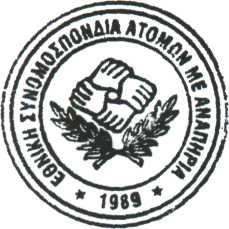 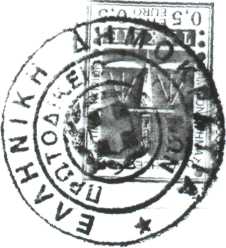 κεφάλαιο 1Άρθρο 1:
Επωνυμία - ΈδραΑπό τις μαζικές οργανώσεις Ατόμων με Αναπηρία και τις όμοιες των Γονέων και Κηδεμόνων αυτών, με τη μορφή της Συνομοσπονδίας ΙΔΡΥΕΤΑΙ τριτοβάθμια οργάνωση με την επωνυμία: ΕΘΝΙΚΗ ΣΥΝΟΜΟΣΠΟΝΔΙΑ ΑΤΟΜΩΝ ΜΕ ΑΝΑΠΗΡΙΑ «Ε.Σ.Α. με Α.» με έδρα την Αθήνα και περιφέρεια όλη την Ελλάδα.Άτομα με Αναπηρία θεωρούνται τα άτομα εκείνα που περιλαμβάνονται στην εκάστοτε ισχύουσα Ελληνική Νομοθεσία.Άρθρο 2: 
ΣκοποίΟι σκοποί της Συνομοσπονδίας είναι:Η συνένωση των δυνάμεων των ατόμων με αναπηρία και των οικογενειών τους σε όλη τη χώρα σε ισχυρές και ανεξάρτητες Πρωτοβάθμιες και Δευτεροβάθμιες Οργανώσεις.Η εκπροσώπηση στην Ε.Σ.Α. με Α. όλων των κατηγοριών των ατόμων με αναπηρία και γονέων και κηδεμόνων αυτών. Ο συντονισμός της δράσης όλων των μελών της Ε.Σ.Α. με Α. με στόχο την καταπολέμηση του στιγματισμού, των προκαταλήψεων και των αρνητικών διακρίσεων που βιώνουν τα άτομα με αναπηρία σε όλους τους τομείς της ζωής τους, καθώς επίσης και την καταπολέμηση του κοινωνικού και οικονομικού αποκλεισμού που υφίστανται και την προώθηση της πλήρους ένταξη τους στην ελληνική κοινωνία ως ισότιμοι πολίτες με πλήρη δικαιώματα, χωρίς εκπτώσεις και περιορισμούς.Η προώθηση, η διάδοση και η εμπέδωση στην ελληνική κοινωνία και Πολιτεία και στους θεσμούς αυτής του νομικού, κοινωνικού και πολιτικού πολιτισμού που αναγνωρίζει ότι η αναπηρία είναι υπόθεση ανθρωπίνων δικαιωμάτων.Η οργάνωση συστηματικών εκστρατειών ενημέρωσης της ελληνικής κοινωνίας και Πολιτείας για τα θέματα των ατόμων με αναπηρία, για την προώθηση της αρχής ότι η αναπηρία είναι μέρος της ανθρώπινης ποικιλομορφίας, για την εμπέδωση στη συνείδηση των πολιτών ότι η αναπηρία είναι υπόθεση ανθρωπίνων δικαιωμάτων και για τη δημιουργία θετικών στάσεων των πολιτών απέναντι σε αυτά τα θέματα.Η ανάληψη πρωτοβουλιών και η διεξαγωγή αγώνων προκειμένου να αναγνωριστεί το δικαίωμα των ατόμων με αναπηρία στην αυτοδιάθεση, στην πλήρη συμμετοχή τους στην κοινωνική και οικονομική ζωή της χώρας και στην προώθηση της πλήρους χειραφέτησης αυτών.Η θέσπιση από την ελληνική Πολιτεία συνταγματικών και νομοθετικών διατάξεων με τις οποίες κατοχυρώνονται στην πράξη, αλλά και ουσιαστικά, τα δικαιώματα των ατόμων με αναπηρία και των οικογενειών τους και η συνακόλουθη εκπόνηση μέτρων και πολιτικών από την ελληνική Πολιτεία που άρουν τα κοινωνικά, τα νομικά, τα αρχιτεκτονικά και γενικότερα όλα τα εμπόδια και τις διακρίσεις που εγκλωβίζουν τα άτομα με αναπηρία σε κατάσταση κοινωνικού και οικονομικού αποκλεισμού.Η προάσπιση με κάθε νόμιμο μέσο των δικαιωμάτων και των συμφερόντων των ατόμων με αναπηρία καθώς επίσης και των οικογενειών τους, ιδιαίτερα δε των πλέον ευάλωτων ατόμων με αναπηρία, μεταξύ των οποίων είναι οι Νέοι με Αναπηρία, οι Γυναίκες με Αναπηρία, οι Μητέρες των Ατόμων με Βαριά Αναπηρία, τα Άτομα με Βαριά Αναπηρία, καθώς επίσης και οι Μετανάστες με Αναπηρία.Η συμμετοχή εκπροσώπων της Ε.Σ.Α. με Α. και των Οργανώσεων μελών της σε όλα τα κέντρα λήψης αποφάσεων της χώρας, δημόσια ή ιδιωτικό, που αφορούν άμεσα ή έμμεσα στα άτομα με αναπηρία. Η Ε.Σ.Α. με Α. με κάθε νόμιμο και πρόσφορο μέσον δύναται να συμπαρίσταται στις Οργανώσεις μέλη της και στους φορείς μέλη αυτών (νομικά πρόσωπα) ενώπιον κάθε διοικητικής ή δικαστικής αρχής ή οργάνου. Η Ε.Σ.Α. με Α. επίσης δύναται να συμπαρίσταται στα ίδια το άτομα με αναπηρία (φυσικά πρόσωπα) σε οιαδήποτε περίπτωση παραβίασης των ανθρώπινων και συνταγματικών δικαιωμάτων τους, διασφαλίζοντας μεταξύ άλλων και την τήρηση της αρχής της ίσης μεταχείρισης λόγω αναπηρίας σε όλους τους τομείς της κοινωνικής ζωής, και να τα αντιπροσωπεύει ενώπιον οποιασδήποτε διοικητικής ή δικαστικής αρχής ή οργάνου σε εθνικό, ευρωπαϊκό και διεθνές επίπεδο. Επιπρόσθετα, η Ε.Σ.Α. με Α. δύναται, όταν η οικονομική της κατάσταση της το επιτρέπει, να υποστηρίζει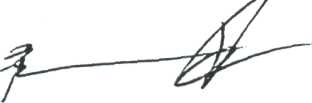 και οικονομικά τις Οργανώσεις μέλη της και τους φορείς μέλη αυτών.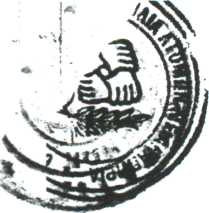 Η Ε.Σ.Α. με Α. αγωνίζεται διαρκώς για την υλοποίηση της Διεθνούς Σύμβασης του Ο.Η.Ε. για τα Δικαιώματα των Ατόμων με Αναπηρία από κοινού με το προαιρετικό πρωτόκολλο, προκειμένου να επιφέρει τις αναγκαίες προσαρμογές στη νομοθεσία και στις πολιτικές στη χώρα μας προς όφελος των ατόμων με αναπηρία.Η Ε.Σ.Α. με Α. αναπτύσσει ισχυρούς δεσμούς με την Κυπριακή Συνομοσπονδία Οργανώσεων Αναπήρων προς όφελος των ατόμων με αναπηρία στην Ελλάδα και στην Κύπρο.Η Ε.Σ.Α. με Α. αναλαμβάνει πρωτοβουλίες ενδυνάμωσης των Αναπηρικών Κινημάτων στη Βαλκανική Χερσόνησο, στη Μεσόγειο, στην Ευρωπαϊκή Ένωση, σε ολόκληρη την Ευρώπη και διεθνώς. Η Ε.Σ.Α. με Α. ως ιδρυτικό μέλος του Ευρωπαϊκού Φόρουμ Ατόμων με Αναπηρία συμμετέχει ενεργά στην ενδυνάμωση του Ευρωπαϊκού Αναπηρικού Κινήματος και στην εκπόνηση και εφαρμογή σύγχρονης νομοθεσίας και σύγχρονων πολιτικών από την Ευρωπαϊκή Ένωση για τα άτομα με αναπηρία, προκειμένου να αρθεί η άνιση μεταχείριση και ο κοινωνικός αποκλεισμός σε όλη την επικράτεια της Ευρωπαϊκής Ένωσης.Ο συντονισμός και η συνεργασία με τις Οργανώσεις της Κοινωνίας των Πολιτών, αλλά ιδιαίτερα με τις Οργανώσεις των Κοινωνικών Εταίρων, για θέματα που αφορούν στα άτομα με αναπηρία και στις οικογένειες τους. Ειδικότερα, κατά τη διάρκεια συλλογικών διαπραγματεύσεων η Ε.Σ.Α. με Α. υποβάλει στους Κοινωνικούς Εταίρους τις προτάσεις της, προκειμένου μέσω των συλλογικών συμβάσεων μεταξύ εργαζομένων και εργοδοτών να θεσπίζονται μέτρα και πολιτικές προστασίας των ατόμων με αναπηρία και των γονιών τους.Η προώθηση της επιστημονικής έρευνας και μελέτης σχετικά με τα θέματα των ατόμων με αναπηρία, η συνεργασία για αυτό το σκοπό με τριτοβάθμια ιδρύματα της χώρας και του εξωτερικού, καθώς επίσης και με ερευνητικά ινστιτούτα και κέντρα στην Ελλάδα και στο εξωτερικό. Η ένταξη της διάστασης της αναπηρίας ως μέρος της ανθρώπινης ποικιλομορφίας στα αναλυτικά προγράμματα σπουδών της Πρωτοβάθμιας, Δευτεροβάθμιας και Τριτοβάθμιας Εκπαίδευσης. Προκειμένου η Ε.Σ.Α. με Α. και το αναπηρικό κίνημα της χώρας συνολικά να αποκτήσουν το δικό τους ερευνητικό φορέα, δύναται η Συνομοσπονδία να ιδρύσει Ινστιτούτο Μελετών και Ερευνών για Θέματα Αναπηρίας.Η θέσπιση και υλοποίηση δημόσιων πολιτικών προώθησης της πλήρους συμμετοχής των ατόμων με αναπηρία στο εκπαιδευτικό σύστημα, σε όλες τις βαθμίδες αυτού, στην επαγγελματική ζωή και σε όλες τις ανθρώπινες δραστηριότητες.Η συνεχής προσπάθεια για τη θέσπιση νομοθεσίας, μέτρων και πολιτικών που διασφαλίζουν την ανεμπόδιστη πρόσβαση των ατόμων 
με αναπηρία στον κόσμο της εργασίας, διότι για την Ε.Σ.Α. με Α. η ανεργία είναι η σκληρότερη μορφή κοινωνικής αναπηρίας. Για τις πλέον ευάλωτες ομάδες των ατόμων με αναπηρία προωθούνται ειδικά μέτρα και πολιτικές, όπως υποστηριζόμενη απασχόληση, προστατευμένη απασχόληση, καθώς και ειδικά οικονομικά, φορολογικά, ασφαλιστικά κίνητρα κ.α.. Η Ε.Σ.Α. με Α. αγωνίζεται για την εκπόνηση και εφαρμογή από την ελληνική Πολιτεία μιας Εθνικής Στρατηγικής για την Επαγγελματική Κατάρτιση και Απασχόληση των Ατόμων με Αναπηρία. Η Ε.Σ.Α. με Α. αναζητά την ενεργή συμμετοχή και υποστήριξη των Κοινωνικών Εταίρων, ιδιαίτερα των Οργανώσεων των Εργαζομένων, για την επίτευξη του παραπάνω στόχου.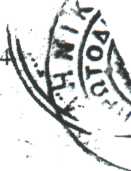 Η θέσπιση νόμων και η εκπόνηση μέτρων και πολιτικών που να διασφαλίζουν το δημόσιο χαρακτήρα του Συστήματος Κοινωνικής Ασφάλισης και Κοινωνικής Προστασίας της χώρας και η εφαρμογή συγκεκριμένων και στοχευμένων μέτρων υποστήριξης των ατόμων με αναπηρία στον Τομέα των Παροχών και των Συντάξεων από το Δημόσιο Σύστημα Κοινωνικής Ασφάλισης.Η διασφάλιση του δημόσιου και δωρεάν χαρακτήρα του Εθνικού Συστήματος Υγείας και η συνεχής προσπάθεια για τη βελτίωση των Υπηρεσιών αυτού για όλα τα άτομα με αναπηρία και ειδικότερα για τα άτομα με χρόνιες παθήσεις που είναι συχνοί χρήστες των Υπηρεσιών Υγείας. Η ίδρυση και ανάπτυξη στο πλαίσιο του Δημόσιου Εθνικού Συστήματος Υγείας, δομών, υπηρεσιών και Κέντρων Αποκατάστασης εξειδικευμένων για κάθε κατηγορία αναπηρίας. Η ποιοτική και ποσοτική αναβάθμιση αυτών των Υπηρεσιών, με την επαρκή στελέχωση τους με εξειδικευμένο προσωπικό και την απόκτηση εξοπλισμού σύγχρονης τεχνολογίας, και η διαρκής διεύρυνση των παροχών στον Τομέα της Υγείας είτε από το Ε.Σ.Υ. είτε από τα Ασφαλιστικά Ταμεία.Η διάδοση του θεσμού της ανώνυμης και μη ανταποδοτικής εθελοντικής αιμοδοσίας και της δωρεάς οργάνων και ιστών σώματος και η ανάλογη ενημέρωση του κοινού ως προς αυτά, η συνεχής βελτίωση της έρευνας και μελέτης για την πρόληψη των κληρονομικών ασθενειών και άλλων χρόνιων παθήσεων και η συνεχής διαπαιδαγώγηση των πολιτών αναφορικά με την πρόληψη των ατυχημάτων. Επίσης, η διασφάλιση του δημόσιου χαρακτήρα, στο πλαίσιο του Δημόσιου Εθνικού Συστήματος Υγείας, των υπηρεσιών αιμοδοσίας και δωρεάς οργάνων και ιστών σώματος και των Κέντρων Μεταμοσχεύσεων.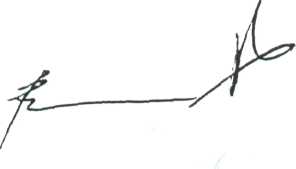 Η καταπολέμηση και εξάλειψη της ιδρυματοποίησης και του ιδρυματισμού των ατόμων με αναπηρία, η θέσπιση δομών διαβίωσης στην κοινότητα, η προώθηση της ανεξάρτητης διαβίωσης τους και η ίδρυση και λειτουργία δομών προστατευμένης διαβίωσης για τα άτομα με αναπηρία που την έχουν ανάγκη. Η προώθηση της θέσπισης από την ελληνική Πολιτεία δημόσιων πολιτικών και η παροχή δημόσιων χρηματοδοτήσεων για τη συγκρότηση και λειτουργία των ανωτέρω δομών. Η διασφάλιση του δημόσιου χαρακτήρα του Τομέα της Πρόνοιας στη χώρα, της βελτίωσης και ανάπτυξης του, της παροχής από τους φορείς που υπάγονται σε αυτών υψηλής ποιότητας υπηρεσιών στήριξης, κοινωνικής προστασίας και ένταξης και η σταθερή και επαρκής χρηματοδότηση του Δημόσιου Τομέα Πρόνοιας από τον κρατικό προϋπολογισμό και από άλλες πηγές δημόσιας χρηματοδότησης για την εύρυθμη λειτουργία του και για τη διαρκή βελτίωση, ανάπτυξη και επέκταση του.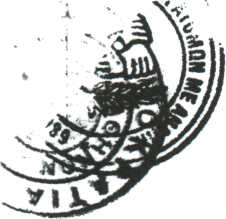 Η ένταξη της διάστασης της αναπηρίας σε όλες τις πολιτικές που εκπονούνται και εφαρμόζονται από την ελληνική Πολιτεία σε εθνικό, περιφερειακό και τοπικό επίπεδο. Η προώθηση της προσβασιμότητας στο δομημένο περιβάλλον, στα μέσα μαζικής μεταφοράς - χερσαία, εναέρια και διαθαλάσσια - στην Κοινωνία της Πληροφορίας, στο διαδίκτυο κ. λ. π..Η συμμετοχή των ατόμων με αναπηρία στα πολιτιστικά δρώμενα της χώρας, η ανάπτυξη και υλοποίηση πολιτιστικών προγραμμάτων και η με κάθε μέσο άρση των εμποδίων για ελεύθερη και ανεμπόδιστη συμμετοχή αυτών στην πολιτιστική ζωή της χώρας. Η εκπόνηση και εφαρμογή για τα άτομα με αναπηρία προγραμμάτων κοινωνικής ένταξης, ψυχαγωγίας, ελεύθερου χρόνου, πολιτισμού και μαζικού αθλητισμού.Η εκπόνηση και εφαρμογή προγραμμάτων για τα άτομα με αναπηρία σε όλη τη χώρα που συγχρηματοδοτούνται από την Ελλάδα και την Ευρωπαϊκή Ένωση, τα οποία μεταξύ των άλλων μπορούν να αφορούν στη δια βίου μάθηση, στην επιμόρφωση, στην κατάρτιση, στην ενημέρωση - ευαισθητοποίηση, στην εκπόνηση ερευνών και μελετών και γενικότερα η υλοποίηση κάθε είδους προγράμματος είτε από μόνη της είτε από κοινού με άλλους φορείς του δημόσιου ή ιδιωτικού τομέα, όπως κάθε φορά προβλέπεται από την κείμενη νομοθεσία.Η εκπόνηση και εφαρμογή προγραμμάτων επείγουσας αναπτυξιακής, ανθρωπιστικής ή επισιτιστικής βοήθειας υπέρ των 
ατόμων με αναπηρία σε αναπτυσσόμενες χώρες είτε από μόνη της, είτε σε συνεργασία με άλλες Μη Κυβερνητικές Οργανώσεις που έχουν πιστοποιηθεί για αυτόν το σκοπό.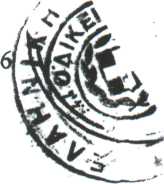 Η ανάπτυξη δράσεων για την διάδοση των αξιών του καταναλωτικού κινήματος μέσα στο αναπηρικό κίνημα, η προάσπιση και προώθηση των δικαιωμάτων των ατόμων με αναπηρία και των μελών των οικογενειών τους ως καταναλωτές αναγνωρίζοντας ότι τα άτομα με αναπηρία δεν είναι μόνο γενικοί καταναλωτές αλλά και ειδικοί καταναλωτές χρησιμοποιώντας ειδικά προϊόντα και υπηρεσίες που απευθύνονται ειδικά σε αυτά. Η πρόσβαση στα αγαθά και στις υπηρεσίες είναι βασική επιδίωξη της Ε.Σ.Α. με Α. για να διασφαλιστεί η συμμετοχή ανεμπόδιστα όλων των ατόμων με αναπηρία σε αυτά.Η συμμετοχή της Ε.Σ.Α. με Α. στους αγώνες του λαού μας για τα γενικότερα Εθνικά και κοινωνικοοικονομικά ζητήματα.Άρθρο 3: 
ΜέσαΠα την πραγματοποίηση των σκοπών του προηγούμενου άρθρου, η Ε.Σ.Α. με Α. θα χρησιμοποιεί κάθε νόμιμο μέσο, όπως:α) Τον συντονισμό των αγώνων των οργανώσεων μελών της για γενικότερα αιτήματα που διεκδικεί.β) Την ίδρυση στεγαστικών, προμηθευτικών, καταναλωτικών, παραγωγικών κλπ συνεταιρισμών.γ) Την στήριξη της ίδρυσης βιβλιοθηκών, λεσχών, εργαστηρίων κατάρτισης και προστατευομένων εργαστηρίων των οργανώσεων - μελών της.δ) Ενημερώνει συστηματικά τα Άτομα με Αναπηρία, τους Γονείς και Κηδεμόνες αυτών και το περιβάλλον τους, την κοινή γνώμη, την Κυβέρνηση, τα Κόμματα, τις οργανώσεις, και τους οργανισμούς της Ελλάδας και του Εξωτερικού για θέματα που αφορούν τα Άτομα με Αναπηρία, με κάθε πρόσφορο μέσο.ε) Παρέχει υλική βοήθεια και ηθική συμπαράσταση στις οργανώσεις - μέλη της και φυσικά πρόσωπα μέλη οργανώσεων των Ατόμων με Αναπηρία, Γονιών και Κηδεμόνων αυτών, στο βαθμό των δυνατοτήτων της με την σύμφωνη γνώμη και υπόδειξη της οργάνωσης - μέλους της.στ) Χορηγεί βραβεία ή υποτροφίες για προσπάθειες των Ατόμων με Αναπηρία ή κάθε προσώπου που συμβάλλει στην βελτίωση της θέσης των Ατόμων με Αναπηρία ύστερα από απόφαση του Γ.Σ. και πρόταση της οργάνωσης - μέλους της.ζ) Εκδίδει εφημερίδα, περιοδικά ή ενημερωτικά φυλλάδια.η) Καθώς και με άλλο νόμιμο και πρόσφορο μέσο που θα αποβλέπει στην επιτυχία των σκοπών της Ε.Σ.Α. με Α.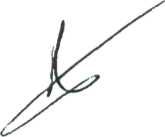 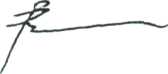 κεφάλαιο 2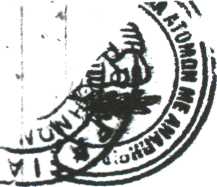 Άρθρο 4:
ΜέληΤα μέλη της Ε.Σ.Α. με Α., διακρίνονται σε Τακτικά , Συνεργά, Αρωγά, και επίτιμα.Τακτικά είναι:α) Οι Ομοσπονδίες Σωματείων Ατόμων με Αναπηρία που εκπροσωπούν συγκεκριμένη κατηγορία Ατόμων με Αναπηρία ή συγγενικές κατηγορίες Ατόμων με Αναπηρία και είναι φορείς εθνικής εμβέλειας και πάντως ένας φορέας για κάθε αμιγή, ομοειδή ή συγγενική κατηγορία Ατόμων με Αναπηρία.β) Οι Πανελλήνιοι Σύνδεσμοι και Σωματεία Ατόμων με Αναπηρία που εκπροσωπούν συγκεκριμένη κατηγορία Ατόμων με Αναπηρία, ομοειδή ή συγγενικές κατηγορίες Ατόμων με Αναπηρία και είναι εθνικής εμβέλειας και πάντως ένας φορέας για κάθε αμιγή, ομοειδή ή συγγενική κατηγορία Ατόμων με Αναπηρία.γ) Περιφερειακές Ομοσπονδίες Ατόμων με Αναπηρία και Γονιών αυτών που οι σκοποί τους είναι ομοειδείς με τους σκοπούς της Ε.Σ.Α. με Α. εφαρμοζόμενοι στα γεωγραφικά όρια της συγκεκριμένης περιφέρειας.Οι ως άνω Ομοσπονδίες συγκροτούνται από τα Νομαρχιακά Σωματεία Ατόμων με Αναπηρία, Τοπικές Ενώσεις και παραρτήματα Πανελληνίων Συνδέσμων και Σωματείων Ατόμων με Αναπηρία, κάθε Σωματείο Ατόμων με Αναπηρία που λειτουργεί στη συγκεκριμένη περιφέρεια και Σωματεία Γονέων και Κηδεμόνων Ατόμων με Αναπηρία που έχουν την έδρα τους στα γεωγραφικά όρια της ως άνω περιφέρειας.Το Γενικό Συμβούλιο της Συνομοσπονδίας με απόφαση του, μετά από εισήγηση της Εκτελεστικής Γραμματείας, καθορίζει τα όρια των γεωγραφικών περιφερειών στις οποίες μπορούν να ιδρυθούν Ομοσπονδίες, μία για κάθε περιφέρεια. Κατά τον ορισμό των γεωγραφικών ορίων των περιφερειών λαμβάνονται υπόψη η διοικητική διαίρεση της χώρας και η ανάγκη αποτελεσματικότερης λειτουργίας και συγκρότησης του αναπηρικού και γονείκού κινήματος στις περιφέρειες.δ) Νομαρχιακά Σωματεία Ατόμων με Αναπηρία, εφόσον στην έδρα τους ή στην περιφέρεια δράσης τους δεν έχουν μέλη (φυσικά πρόσωπα) κατηγορίες αναπηριών, οι οποίες εκπροσωπούνται με Τοπικές Ενώσεις ή παραρτήματα Πανελλήνιων Φορέων.Τα Νομαρχιακά Σωματεία στην περιφέρεια των οποίων λειτουργεί περιφερειακή Ομοσπονδία μέλος της Ε.Σ.Α. με Α., δεν μπορούν να γίνουν μέλη της Συνομοσπονδίας, γίνονται όμως μέλη της περιφερειακής Ομοσπονδίας.ε) Η Πανελλήνια Ομοσπονδία Σωματείων Γονέων και Κηδεμόνων Ατόμων με Αναπηρία (ΠΟΣΓΚΑμεΑ), η οποία εκπροσωπεί στην Ε.Σ.Α. με Α. τους Γονείς και τους Κηδεμόνες των Ατόμων με Αναπηρία, που δεν μπορούν να αυτοεκροσωπηθούν.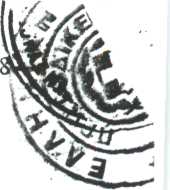 ΔΕΝ ΜΠΟΡΟΥΝ ΝΑ ΓΙΝΟΥΝ ΜΕΛΗ ΤΗΣ Ε.Σ.Α. με Α.:α) Ομοειδείς ή συγγενικοί προς τα μέλη της φορείς, που λειτουργούν σε εθνικό και περιφερειακό επίπεδο, καθώς επίσης και τυχόν νεοϊδρυόμενοι αυτού του είδους, οι οποίοι έχουν σκοπούς ίδιους ή παρεμφερείς με τους σκοπούς των μελών της Ε.Σ.Α. με Α..β) Οργανώσεις με καθαρά φιλανθρωπικό ή κερδοσκοπικό χαρακτήρα.Ομοειδείς ή συγγενικοί προς τα μέλη της Ε.Σ.Α. με Α. φορείς, που υπάρχουν και λειτουργούν σε εθνικό και περιφερειακό επίπεδο στους κόλπους της Ε.Σ.Α. με Α., υποχρεούται να συγχωνευθούν σε ένα φορέα σε διάστημα εικοσιτεσσάρων μηνών από την δημοσίευση του παρόντος καταστατικού.Προς τούτο οι φορείς που είναι νεότεροι σε σχέση με την ίδρυση της Ε.Σ.Α. με Α. από άλλους φορείς οφείλουν να προσχωρήσουν και να απορροφηθούν από τον φορέα με τα αρχαιότερα μέλη στην Ε.Σ.Α. με Α..Ο φορέας που δεν θα συμμορφωθεί, διαγράφεται αυτοδίκαια από μέλος της Ε.Σ.Α. με Α..Συνεργά μέλη μπορούν να γίνουν ερευνητικά κέντρα, καταναλωτικοί συνεταιρισμοί κλπ.Αρωγά μέλη γίνονται με απόφαση του Γ. Σ. της Ε.Σ.Α. με Α. νομικό ή φυσικά πρόσωπα που δεν είναι Άτομα με Αναπηρία και τα οποία επιθυμούν να συνεργασθούν με την Ε.Σ.Α. με Α. και να προσφέρουν σ' αυτή οικονομική, υλική και ηθική βοήθεια.Επίτιμα μέλη μπορούν να ανακηρυχτούν με απόφαση του Γ. Σ. νομικά ή φυσικά πρόσωπα που προσφέρουν ή προσέφεραν τις υπηρεσίες τους για την επίτευξη των σκοπών της Ε.Σ.Α. με Α..Τα Συνεργά, Αρωγά και Επίτιμα μέλη, δεν ασκούν διοίκηση και γράφονται σε ειδικά μητρώα της Ε.Σ.Α. με Α.ΠΑ ΤΗΝ ΕΓΓΡΑΦΗ ΝΕΟΥ ΤΑΚΤΙΚΟΥ ΜΕΛΟΥΣ ΑΠΑΙΤΕΙΤΑΙ:α) Έγγραφη αίτηση προς το Γ. Σ. της Ε.Σ.Α. με Α., συνοδευόμενη από αντίγραφο πρακτικού Γενικής Συνέλευσης, από το οποίο προκύπτει ότι τα μέλη των οργανώσεων έλαβαν γνώση του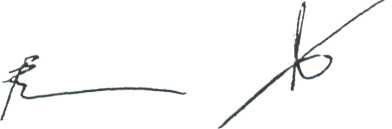 καταστατικού της Ε.Σ.Α. με Α., και με βάση αυτό, αποφάσισαν την υποβολή της αίτησης του.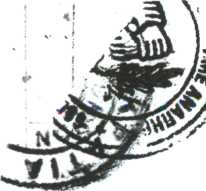 β) Αντίγραφο του Καταστατικού.γ) Πρακτικό Εφορευτικής Επιτροπής εκλογής των οργάνων Διοίκησης καθώς και πρακτικό συγκροτήσεως τους σε σώμα.Οι οργανώσεις μέλη της Ε.Σ.Α. με Α. καθώς και τα μέλη αυτών εγγράφουν φυσικά πρόσωπα ως μέλη τους, αφού αυτά προσκομίσουν πιστοποιητικό - βεβαίωση ή γνωμάτευση από δημόσια υγειονομική επιτροπή ή από άλλη δημόσια αρχή από την οποία να προκύπτει το είδος της αναπηρίας και ο βαθμός αυτής. Οι οργανώσεις των Α. με Α. και τα μέλη της ΠΟΣΓΚΑμεΑ, που δεν προβλέπουν την ως άνω διάταξη στα καταστατικά τους οφείλουν να εναρμονίσουν αυτά με τη νέα διάταξη.Η Ε. Γ. της Ε.Σ.Α. με Α. υποχρεούται να συμπεριλάβει στην Ημερήσια Διάταξη την αίτηση εγγραφής στην Α' Τακτική Συνεδρίαση του Γ. Σ. το οποίο την εγκρίνει ή την απορρίπτει.Οποιαδήποτε απόφαση πάρει το Γ. Σ. γνωστοποιείται εγγράφως στην Ομοσπονδία ή Σωματείο που έστειλε την αίτηση μέσα σε δέκα (10) μέρες από την έκδοση της. Η απορριπτική απόφαση πρέπει να περιέχει πλήρη αιτιολόγηση.ΑΠΟΧΩΡΗΣΗΤα Τακτικά μέλη της Ε.Σ.Α. με Α., μπορούν να αποχωρήσουν από αυτή, μόνο όταν αποφασιστεί αυτό από την Γενική Συνέλευση των μελών τους, στην ημερήσια διάταξη της οποίας αναφέρεται ρητά το θέμα αποχώρησης.ΔΙΑΓΡΑΦΗΚάθε μέλος της Ε.Σ.Α. με Α. διαγράφεται με αιτιολογημένη απόφαση του Γ. Σ. και με πλειοψηφία των 3Α των παρόντων και σε καμία περίπτωση κάτω από το ήμισυ συν ενός τακτικών μελών, που την κοινοποιεί σε δέκα μέρες, όταν:α) καθυστερεί τη συνδρομή του πάνω από 1 χρόνο.β) επανειλημμένα παραβιάζει τους σκοπούς της Ε.Σ.Α. με Α..γ) παρακωλύει συστηματικά την υλοποίηση των αποφάσεων των καταστατικών οργάνων.Προ της διαγραφής υποχρεωτικά καλείται εγγράφως σε απολογία για το παράπτωμα το υπόλογο μέλος.Το μέλος που διαγράφεται γιατί δεν πλήρωσε τη συνδρομή του, επανεγγράφεται αυτόματα με την εξόφληση των καθυστερημένων συνδρομών μέχρι την τακτή προθεσμία όπως προβλέπεται για την διαδικασία ανακήρυξης των συνέδρων.Η επανεγγραφή μέλους που διαγράφεται για παραβίαση των σκοπών του Καταστατικού ή των αποφάσεων των Καταστατικών οργάνων γίνεται μόνο με απόφαση του Συνεδρίου αν υποβληθεί σχετική αίτηση προς την Ε.Γ. στις προβλεπόμενες προθεσμίες, η οποία συμπεριλαμβάνεται υποχρεωτικά στην ημερήσια διάταξη.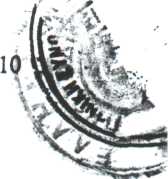 Τα μέλη που αποχωρούν ή διαγράφονται, υποχρεούνται να εξοφλήσουν τις συνδρομές του χρόνου εξόδου των από την Ε.Σ.Α. με Α..Μετά τη διαγραφή τους αποστερούνται απ' όλα τα δικαιώματα πουείχαν σαν μέλη της Ε.Σ.Α. με Α..Άρθρο 5:
Δικαίωμα – Υποχρεώσεις - ΣχέσειςΤα μέλη της Ε.Σ.Α. με Α. δικαιούνται:α) Να λαμβάνουν μέρος με τους αντιπροσώπους των στα συνέδρια της Ε.Σ.Α. με Α.β) Να διατυπώνουν ελεύθερα τις απόψεις τους, να ελέγχουν και να κριτικάρουν το έργο της Ε.Γ. και του Γ. Σ. της Ε.Σ.Α. με Α..γ) Να λαμβάνουν γνώση των πρακτικών όλων των βιβλίων, στοιχείων και εγγράφων που υπάρχουν στην Ε.Σ.Α. με Α. ύστερα από αίτηση τους στην Ε.Γ.δ) Να ζητούν την ηθική, υλική και νομική κάλυψη της Ε.Σ.Α. με Α. για επιμέρους προώθηση των επιδιώξεων τους.Υποχρεούνται:α) Να καταβάλλουν έγκαιρα τις συνδρομές τους.β) Να πειθαρχούν και να εφαρμόζουν το Καταστατικό να στηρίζουν τις αποφάσεις των οργάνων της Ε.Σ.Α. με Α., όταν αυτές δεν θίγουν την αυτοτέλεια τους.γ) Να υποβάλλουν μέσα σ' ένα (1) μήνα μετά την διεξαγωγή των αρχαιρεσιών του επίσημο αντίγραφο πρακτικού της Εφορευτικής Επιτροπής για την εκλογή και ανάδειξη των οργάνων των.δ) Να ενημερώνουν εγγράφως σε τακτά χρονικά διαστήματα το Γ. Σ. για τα προβλήματα τους καθώς και τις ανάλογες ενέργειες για την επίλυση τους.ΣΧΕΣΕΙΣα) Τα μέλη της Ε.Σ.Α. με Α. διατηρούν την αυτοτέλεια τους και η Συνομοσπονδία δεν επεμβαίνει στα εσωτερικά των.β) Σε περίπτωση ύπαρξης διαφορών μέλους με τα όργανα της Ε.Σ.Α. με Α. σε θέματα που δεν θίγουν την αυτοτέλεια του, συγκαλείται εκτάκτως η Ε.Γ. της Ε.Σ.Α. με Α με το Δ.Σ. του μέλους και τους εκλεγμένους συνέδρους του.Οι όποιες αποφάσεις για το θέμα αυτό πλην της διαγραφής και των θεμάτων που θίγουν την αυτοτέλεια των μελών παίρνονται με την πλειοψηφία των παρόντων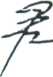 γ) Τα μέλη της Ε.Σ.Α. με Α. δύνανται εφόσον το επιθυμούν, να προσκαλούν με έγγραφο τους την Ε.Σ.Α. με Α., για να παρευρίσκεται με εκπροσώπους της στις Γενικές Συνελεύσεις τους.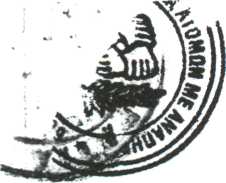 Η πρόσκληση να στέλνεται πέντε (5) μέρες πριν της σύγκλησης και να δίνουν το λόγο στους παραπάνω εκπροσώπους, εφόσον το ζητήσουν.Άρθρο 6:
ΠόροιΟι πόροι της Ε.Σ.Α. με Α, η οποία είναι Τριτοβάθμια Οργάνωση - Μη Κερδοσκοπική - Σωματείο - Νομικό Πρόσωπο Ιδιωτικού Δικαίου, είναι:Οι ετήσιες τακτικές συνδρομές των οργανώσεων της δύναμης της που ορίζονται για μεν τις Ομοσπονδίες σε 15 ευρώ το μήνα, για δε τα επιμέρους Σωματεία σε 8 ευρώ το μήνα.Το δικαίωμα εγγραφής κάθε μέλους που ορίζεται σε 20 ευρώ. Το ύψος των ετήσιων συνδρομών, καθώς επίσης και το ποσό δικαιώματος εγγραφής κάθε μέλους, μπορούν να αναπροσαρμόζονται με απόφαση του Τακτικού Πανελλαδικού Εκλογοαπολογιστικού Συνεδρίου, εφ' όσον αυτό έχει εγγραφεί ως θέμα στην ημερήσια διάταξη του εν λόγω Συνεδρίου.Οι έκτακτες εισφορές των μελών που καταβάλλονται ύστερα από απόφαση του Γενικού Συμβουλίου.Κάθε μέλος της Ε.Σ.Α. με Α. υποχρεούται να καταβάλει τις συνδρομές ένα (1) μήνα πριν από την ημερομηνία σύγκλησης του Τακτικού Πανελλαδικού Εκλογοαπολογιστικού Συνεδρίου.Οι τυχόν επιχορηγήσεις από τον προϋπολογισμό του κράτους και από άλλες Κρατικές και Δημόσιες Υπηρεσίες, Οργανισμούς κ.λ.π.Από δωρεές, κληρονομιές ή κληροδοσίες, καθώς και από τυχόν χορηγίες προς την Ε.Σ.Α. με Α από ιδιώτες, επίσης και από κάθε εισόδημα του οποίου η αποδοχή δεν αντίκειται στους σκοπούς της Ε.Σ.Α. με Α. και στην κείμενη νομοθεσία.Κάθε πρόσοδος από την εν γένει λειτουργία της, όπως από εκδηλώσεις, διαλέξεις, σεμινάρια, υπηρεσίες κλπ..Από συμμετοχή της Ε.Σ.Α. με Α. σε προγράμματα συγχρηματοδοτούμενα από την Ελλάδα και την Ευρωπαϊκή Ένωση, από συμμετοχή σε άλλα προγράμματα που χρηματοδοτούνται από Υπουργεία, Κρατικές Υπηρεσίες, Δημόσιους ή ΚρατικούΟργανισμούς, Ιδιωτικούς Οργανισμούς κ.λ.π. και από κάθε άλλη νόμιμη οικονομική ενίσχυση ή έσοδο.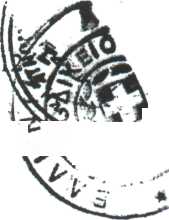 Άρθρο 7:
Καταστατικά ΌργαναΚαταστατικά Όργανα της Ε.Σ.Α. με Α. είναι:α) Το Πανελλαδικό Συνέδριο των Αντιπροσώπων των Ομοσπονδιών και Σωματείων της δύναμης της.β) Το Γενικό Συμβούλιό της.γ) Η Εκτελεστική Γραμματεία της.δ) Η Ελεγκτική Επιτροπή.ε) Η Εφορευτική Επιτροπή.στ) Η Εθνική Συνδιάσκεψη.Άρθρο 8:
ΣυνέδριοΚυρίαρχο όργανο της Ε.Σ.Α. με Α. είναι το Τακτικό Πανελλαδικό Εκλογοαπολογιοτικό Συνέδριο. Αυτό αποφασίζει για όλα τα ζητήματα που αφορούν στη Συνομοσπονδία και για οποιοδήποτε θέμα δεν προβλέπεται από το Καταστατικό της. Συνέρχεται σε τακτικές και έκτακτες συνεδριάσεις.Α) Το Τακτικό Πανελλαδικό Εκλογοαπολογιστικό Συνέδριο της Ε.Σ.Α. με Α. συγκαλείται κάθε τέσσερα (4) χρόνια, οπότε και λήγει η θητεία του Γενικού Συμβουλίου και της Ελεγκτικής Επιτροπής. Η θητεία των ανωτέρω οργάνων αρχίζει από την ημέρα εκλογής τους από το Συνέδριο.Β) Το Έκτακτο Πανελλαδικό Συνέδριο, όποτε το ζητήσουν το 1/3 των αντιπροσώπων Συνέδρων που είχαν διαπιστευτεί ως Σύνεδροι στο τελευταίο Τακτικό Πανελλαδικό Εκλογοαπολογιστικό Συνέδριο ή όταν το Γενικό Συμβούλιο κρίνει και αποφασίζει ότι υπάρχει σοβαρό θέμα που αφορά τα άτομα με αναπηρία και πρέπει να ληφθεί απόφαση από το Συνέδριο της Ε.Σ.Α. με Α..Το Τακτικό Πανελλαδικό Εκλογοαπολογιστικό Συνέδριο συμπληρώνει, τροποποιεί ή ανακαλεί τις αποφάσεις των ανωτέρω οργάνων της Ε.Σ.Α. με Α..Υποδεικνύει το πως και με ποιο τρόπο πρέπει να εργαστεί το Γενικό Συμβούλιο για την επίτευξη της λύσης των παρουσιαζόμενων προβλημάτων.Εκλέγει με μυστική ψηφοφορία το. Γενικό Συμβούλιο και την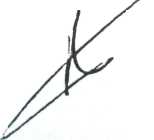 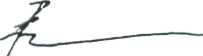 Ελεγκτική Επιτροπή, η θητεία των οποίων είναι τετραετής. Τροποποιεί το καταστατικό βάσει των διατάξεων του άρθρου 16 του παρόντος.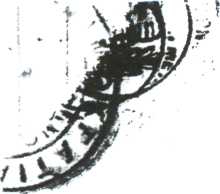 Ειδικότερα, το Τακτικό Πανελλαδικό Εκλογοαπολογιστικό Συνέδριο συζητά, εγκρίνει ή απορρίπτει τον οικονομικό απολογισμό και ισολογισμό που παρουσιάζει σε αυτό το Γενικό Συμβούλιο και η έγκριση τους αποτελεί αυτοδίκαιη απαλλαγή από κάθε ευθύνη των μελών του απερχόμενου Γενικού Συμβουλίου και της απερχόμενης Ελεγκτικής Επιτροπής. Εγκρίνει τον ενδεικτικό προγραμματικό προϋπολογισμό της επόμενης τετραετίας (το οικονομικό έτος της Ε.Σ.Α. με Α. αρχίζει την 1Π Ιανουαρίου κάθε έτους και λήγει την 31Π Δεκεμβρίου κάθε έτους), καθώς επίσης εγκρίνει ή απορρίπτει τον Διοικητικό Απολογισμό του Γενικού Συμβουλίου της προηγούμενης περιόδου και τον Προγραμματισμό Δράσης της επόμενης περιόδου. Συγκροτείται από αντιπροσώπους των Οργανώσεων της δύναμης της που εξελέγησαν για αυτόν το σκοπό βάσει των διατάξεων του παρόντος άρθρου.Εγκρίνει ή απορρίπτει ψηφίσματα υποβληθέντα από τους Συνέδρους. Η ημερήσια διάταξη του Τακτικού Πανελλαδικού Εκλογοαπολογιστικού Συνεδρίου καταρτίζεται από την Εκτελεστική Γραμματεία. Θέματα που δεν συμπεριλαμβάνονται στην ημερήσια διάταξη δεν μπορούν να συζητηθούν. Η ημερήσια διάταξη του Έκτακτου Πανελλαδικού Συνεδρίου καταρτίζεται επίσης από την Εκτελεστική Γραμματεία, στην οποία συμπεριλαμβάνονται υποχρεωτικά τα θέματα που έχουν προταθεί από το 1/3 των αντιπροσώπων συνέδρων ή εάν η σύγκληση αυτού γίνεται με απόφαση του Γενικού Συμβουλίου, τα θέματα που προσδιόρισε το Γενικό Συμβούλιο με τη σχετική του απόφαση.Γ) Ο αριθμός των αντιπροσώπων των Οργανώσεων μελών της Ε.Σ.Α. με Α. εξαρτάται από τον αριθμό των ψηφισάντων στις αρχαιρεσίες τους που γίνονται ειδικά για το σκοπό αυτό ως εξής:Σε κάθε πενήντα (50) ψηφίσαντα μέλη Σωματείου αντιστοιχεί και ένας (1) αντιπρόσωπος.Εάν το υπόλοιπο των ψηφισάντων είναι εικοσιπέντε (25) ή πάνω από εικοσιπέντε (25) προστίθεται ένας ακόμη αντιπρόσωπος για την Ε.Σ.Α. με Α..Σωματείο με εικοσιένα (21) ή πάνω από εικοσιένα (21) και λιγότερο από πενήντα (50) ψηφίσαντα μέλη μετέχει με έναν (1) αντιπρόσωπο.Οι σύνεδροι που προέρχονται από τις Εθνικές Ομοσπονδίες Ατόμων με Αναπηρία, από την Πανελλήνια Ομοσπονδία Σωματεΐων Γονέων Κηδεμόνων Ατόμων με Αναπηρία (ΠΟΣΓΚΑμεΑ) και από τις Περιφερειακές Ομοσπονδίες Ατόμων με Αναπηρία και από άλλους φορείς μέλη της Ε.Σ.Α. με Α αποστέλλονται στην Ε.Σ.Α. με Α., με ευθύνη των ανωτέρω, μέσα στις προβλεπόμενες προθεσμίες του Καταστατικού. Ταυτόχρονα με την κατάθεση στην Ε.Σ.Α. με Α. απότους ως άνω φορείς μέλη της των καταλόγων των αντιπροσώπων συνέδρων, αποστέλλονται και τα προβλεπόμενα από το καταστατικό της Ε.Σ.Α. με Α. παραστατικά έγγραφα δηλαδή καταστάσεις ψηφισάντων μελών, πρακτικά εφορευτικών επιτροπών. Οι σύνεδροι που προέρχονται από την Πανελλήνια Ομοσπονδία Σωματείων Γονέων Κηδεμόνων Ατόμων με Αναπηρία (ΠΟΣΓΚΑμεΑ) πρέπει να είναι είτε γονείς ή νόμιμοι κηδεμόνες ατόμων με αναπηρία που δεν μπορούν να εκπροσωπήσουν τον εαυτό τους, είτε γονείς ή νόμιμοι κηδεμόνες ανήλικων ατόμων με αναπηρία. Το ίδιο ισχύει σε περίπτωση που εκλέγονται σύνεδροι γονείς ή νόμιμοι κηδεμόνες ατόμων με αναπηρία από οποιοδήποτε άλλο φορέα. Η ιδιότητα του γονιού διατηρείται δια βίου ακόμα και σε περίπτωση που το παιδί απεβίωσε.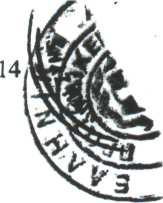 Δ) Η ψήφος των μελών των Πρωτοβάθμιων Σωματείων που είναι μέλη των Ομοσπονδιών και των μελών των άλλων Οργανώσεων μελών της Ε.Σ.Α. με Α. ασκείται πάντα προσωπικά και ποτέ με εξουσιοδότηση κατά τη ψηφοφορία εκλογής συνέδρων της Ε.Σ.Α.μεΑ..Τα Πρωτοβάθμια Σωματεία σε όλη τη χώρα που είναι αρμόδια για την εκλογή συνέδρων αντιπροσώπων στην Ε.Σ.Α. με Α. καλούνται να αναπτύξουν συστήματα καθολικής ψηφοφορίας, διευκολύνσεις και άλλους τρόπους προκειμένου να μεγιστοποιηθεί η συμμετοχή των ατόμων με αναπηρία, των γονέων και νόμιμων κηδεμόνων αυτών στην εκλογική διαδικασία (διεξαγωγή εκλογών πάνω από μία (1) ημέρα, διευκολύνσεις στις μετακινήσεις των ψηφοφόρων κ.λ.π.). Οι Οργανώσεις μέλη της Ε.Σ.Α. με Α. οφείλουν να υποβάλλουν στην Εκτελεστική Γραμματεία της Ε.Σ.Α. με Α. αντίγραφα του Πρακτικού της Εφορευτικής Επιτροπής σαράντα (40) πλήρεις ημέρες πριν από την ημερομηνία σύγκλησης του Τακτικού Πανελλαδικού Εκλογοαπολογισπκού Συνεδρίου, καθώς επίσης και αντίγραφο κατάστασης ψηφισάντων.Στις εκλογές της Οργάνωσης μέλους που γίνονται για την ανάδειξη αντιπροσώπων της Ε.Σ.Α. με Α., ο ψηφοφόρος δεν μπορεί να ψηφίσει για τον ίδιο σκοπό σε περισσότερες της μιας Οργάνωσης. Αν διαπιστωθεί ότι ο ψηφοφόρος έχει ψηφίσει σε πάνω από μια Οργανώσεις, θα λαμβάνεται υπόψη, κατά τη διαπίστευση των συνέδρων, η ψήφος που ασκήθηκε στην πρώτη Οργάνωση χρονολογικά.Η Εκτελεστική Γραμματεία της Ε.Σ.Α. με Α. οφείλει με την υποβολή σε αυτήν του πρακτικού εκλογής των συνέδρων να ολοκληρώσει τη διαδικασία ανακήρυξης των συνέδρων το αργότερο είκοσι (20) ημέρες, χωρίς να συνυπολογίζεται η ημέρα έναρξης του Συνεδρΐου πριν από την ημερομηνία σύγκλησης του Συνεδρίου, Τακτικού ή Έκτακτου. Μετά το χρόνο αυτό δεν μπορεί να γίνει αναπλήρωση των εκπροσώπων για το συγκεκριμένο Συνέδριο. Σύνεδρος που αποκλείστηκε για οιονδήποτε λόγο μπορεί να 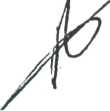 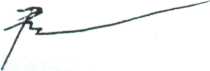 προσφύγει στο Συνέδριο με γραπτή αίτηση της Οργάνωσης μέλους της Ε.Σ.Α. με Α. από την οποία προέρχεται, η οποία κρίνεται πριν την έναρξη συζήτησης της ημερήσιας διάταξης.Η ψήφος του συνέδρου ασκείται προσωπικά και ποτέ με εξουσιοδότηση.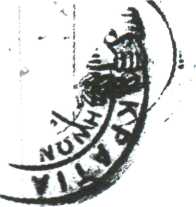 Η Εκτελεστική Γραμματεία της Ε.Σ.Α. με Α. εφοδιάζει όλους τους συνέδρους με ειδική κάρτα.Προϋπόθεση για τη συμμετοχή των αντιπροσώπων στο Συνέδριο είναι η τακτοποίηση των οικονομικών υποχρεώσεων της Οργάνωσης τους προς την Ε.Σ.Α. με Α..Ε) Κατά τη ψηφοφορία που διενεργούν τα Σωματεία Μέλη των Ομοσπονδιών της Ε.Σ.Α. με Α., καθώς και οι άλλες Οργανώσεις μέλη της Συνομοσπονδίας για το Συνέδριο της Ε.Σ.Α. με Α., παρευρίσκεται υποχρεωτικά δικηγόρος, ο οποίος ορίζεται με απόφαση του Διοικητικού Συμβουλίου του οικείου Σωματείου.Δεν ανακηρύσσονται ως σύνεδροι της Ε.Σ.Α. με Α όσοι έχουν εκλεγεί χωρίς παρουσία δικηγόρου.Ο δικηγόρος που παρευρίσκεται στις εκλογές των Σωματείων συνυπογράφει υποχρεωτικά το πρακτικό της Εφορευτικής Επιτροπής και την κατάσταση των ψηφισάντων.Επίσης, δικαστικός αντιπρόσωπος παρευρίσκεται υποχρεωτικά στη διαδικασία εκλογών του Τακτικού Πανελλαδικού Εκλογοαπολογιοτικού Συνεδρίου της Ε.Σ.Α. με Α..ΣΤΟ Εκλογοαπολογισπκό Συνέδριο παρευρίσκεται ο νομικός σύμβουλος της Ε.Σ.Α. με Α..Η ημερήσια διάταξη του Συνεδρίου και η πρόσκληση των συνέδρων συντάσσεται από την Εκτελεστική Γραμματεία και αποστέλλεται σαράντα (40) πλήρεις ημέρες πριν τη διεξαγωγή του, χωρίς να συνυπολογίζονται η ημερομηνία αποστολής των ανωτέρω και η ημερομηνία έναρξης του Συνεδρίου.Σε περίπτωση έκτακτης σύγκλησης του Συνεδρίου, η Εκτελεστική Γραμματεία υποχρεούται να το συγκαλέσει το αργότερο σε τέσσερεις (4) μήνες από την υποβολή της αίτησης και να αποστείλει τις προσκλήσεις το αργότερο τριάντα (30) πλήρεις ημέρες, χωρίς να συνυπολογίζονται η ημέρα αποστολής και η ημέρα έναρξης του Συνεδρίου.Εάν η έκτακτη σύγκληση ζητηθεί από το 1/3 των συνέδρων, τα θέματα που προτείνουν οι αιτούντες προτάσσονται στην ημερήσια διάταξη και συζητούνται κατά προτεραιότητα.ΣΤ) Προ της έναρξης των εργασιών του Συνέδριου εκλέγεται με ανάταση του χεριού, ο Πρόεδρος, ο Αναπληρωτής αυτού και δύο (2) Γραμματείς.Ο Πρόεδρος της Ε.Σ.Α. με Α. δεν μπορεί να εκλεγεί Πρόεδρος οποιουδήποτε Συνεδρίου.Το Τακτικό Πανελλαδικό Εκλογοαπολογιστικό Συνέδριο της Ε.Σ.Α. με Α.εκλέγει τα τέσσερα (4) τακτικά μέλη της Εφορευτική Επιτροπής με τους ισάριθμους αναπληρωματικούς τους. Επίσης, το Τακτικό Εκλογοαπολογιστικό Συνέδριο εγκρίνει την απόφαση της Εκτελεστικής Γραμματείας για τον αριθμό των καλπών που θα χρησιμοποιηθούν για τις αρχαιρεσίες. Το ανωτέρω συμπεριλαμβάνεται ως θέμα στην ημερήσια διάταξη του Συνεδρίου. Οι εργασίες του Συνεδρίου ηχογραφούνται, τα πρακτικά δε του Συνεδρίου είναι το κείμενα που προκύπτει από την απομαγνητοφώνηση των εργασιών του, τα οποία υπογράφονται από τον Πρόεδρο και τον Αναπληρωτή Πρόεδρο, καθώς επίσης και από τον νομικό σύμβουλο της Ε.Σ.Α. με Α..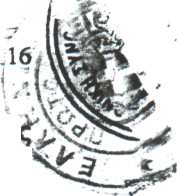 Ζ) Το Συνέδριο βρίσκεται σε απαρτία όταν είναι παρόντες το 1/3 των εκλεγμένων και διαπιστευμένων αντιπροσώπων των Οργανώσεων μελών της Ε.Σ.Α. με Α..Αν δεν υπάρχει απαρτία, το Συνέδριο συνέρχεται ύστερα από ένα (1) μήνα στον ίδιο τόπο και θεωρείται ότι βρίσκεται σε απαρτία με οποιονδήποτε αριθμό παρόντων αντιπροσώπων.Οι αποφάσεις του Συνεδρίου, Τακτικού ή Έκτακτου, λαμβάνονται με ανάταση του χεριού για όλα τα θέματα, εκτός της εκλογής του Γενικού Συμβουλίου και της Ελεγκτικής Επιτροπής που γίνεται με μυστική ψηφοφορία.Η) Το Τακτικό Πανελλαδικό Εκλογοαπολογιστικό Συνέδριο πρέπει να είναι τουλάχιστον 2ήμερο και να προκηρύσσεται έξι (6) μήνες πριν την σύγκληση του με απόφαση του Γενικού Συμβουλίου. Με την ίδια απόφαση το Γενικό Συμβούλιο εξουσιοδοτεί την Εκτελεστική Γραμματεία για τη σύνταξη και την αποστολή στις Οργανώσεις μέλη της Ε.Σ.Α. με Α. της πρόσκλησης και της ημερήσιας διάταξης του Συνεδρίου.Η Εκτελεστική Γραμματεία είναι αρμόδια για τη λήψη όλων εκείνων των μέτρων που είναι απαραίτητα για την προετοιμασία και διεξαγωγή του Συνεδρίου.ΕΘΝΙΚΗ ΣΥΝΔΙΑΣΚΕΨΗΘ) Με απόφαση του Γενικού Συμβουλίου συγκαλείται η Εθνική Συνδιάσκεψη της Ε.Σ.Α. με Α., στην οποία προεδρεύει ο Πρόεδρος της Ε.Σ.Α. με Α..Η Εθνική Συνδιάσκεψη λαμβάνει χώρα δύο (2) χρόνια μετά τη διεξαγωγή του τελευταίου Τακτικού Πανελλαδικού Εκλογοαπολογιστικού Συνεδρίου της Ε.Σ.Α. με Α. και πάντα το πρώτο εξάμηνο του έτους.Η Εθνική Συνδιάσκεψη συζητά τον απολογισμό δράσης του Γενικού Συμβουλίου κατά την προηγούμενη περίοδο, τον προγραμματισμό της δράσης αυτού για την επόμενη περίοδο μέχρι το Τακτικό Πανελλαδικό Εκλογοαπολογιστικό Συνέδριο.Επίσης συζητά θέματα μείζονος ενδιαφέροντος του αναπηρικού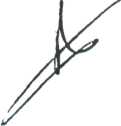 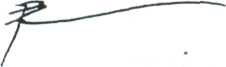 κινήματος, εθνικές, ευρωπαϊκές και παγκόσμιες εξελίξεις και κάθε άλλο θέμα που συμπεριλαμβάνεται στην ημερήσια διάταξη.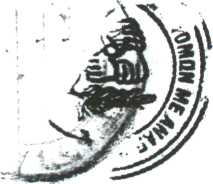 Η πρόσκληση για τη διεξαγωγή της Εθνικής Συνδιάσκεψης, στην οποία καθορίζεται ο τόπος και ο χρόνος, αποστέλλεται στις Οργανώσεις μέλη της Ε. Σ.Α. με Α και γενικά στα μέλη της Συνδιάσκεψης τέσσερεις (4) μήνες πριν τη διεξαγωγή της.Η πρόσκληση συντάσσεται από την Εκτελεστική Γραμματεία της Ε.Σ.Α. με Α..Επίσης, η Εκτελεστική Γραμματεία της Ε.Σ.Α. με Α. συντάσσει την ημερήσια διάταξη της Εθνικής Συνδιάσκεψης και την αποστέλλει στα μέλη της, έναν (1) πλήρη μήνα πριν τη διεξαγωγή της.Η Εθνική Συνδιάσκεψη αποτελείται από :α) Τα μέλη του Γενικού Συμβουλίου της Ε.Σ.Α. με Α..β) Γα μέλη της Ελεγκτικής Επιτροπής της Ε.Σ.Α. με Α..γ) Πέντε (5) εκπροσώπους από κάθε μια Εθνική Ομοσπονδία μέλος της Ε.Σ.Α. με Α, που ορίζονται με απόφαση του Διοικητικού της Συμβουλίου.δ) Οκτώ (8) εκπροσώπους της ΠΟΣΓΚΑμεΑ, που ορίζονται με απόφαση του Διοικητικού της Συμβουλίου.ε) Δυο (2) εκπροσώπους από κάθε Πανελλήνιο Σωματείο ή Σύνδεσμο Α. με Α. μέλος Ε.Σ.Α. με Α., που ορίζονται με απόφαση του Διοικητικού τους Συμβουλίου.στ) Τέσσερις (4) εκπροσώπους από κάθε μια Περιφερειακή Ομοσπονδία Α. με Α. μέλος Ε.Σ.Α. με Α, που ορίζονται με απόφαση του Διοικητικού τους Συμβουλίου.ζ) Τρεις (3) εκπροσώπους από κάθε μία Επιτροπή - Νέων, Γυναικών και Μητέρων Ατόμων με Αναπηρία και Αυτο-έκφρασης, που ορίζονται με απόφαση της ολομέλειας της κάθε Επιτροπής. Εάν υπάρχει οικονομική δυνατότητα, με απόφαση της Εκτελεστικής Γραμματείας συμμετέχουν στην Εθνική Συνδιάσκεψη το σύνολο των μελών των ως άνω Επιτροπών. Το Γενικό Συμβούλιο με απόφαση του, και σύμφωνα με τις οικονομικές δυνατότητες της Ε.Σ.Α. με Α., μπορεί να αυξάνει αναλογικά και αιτιολογημένα τον αριθμό των εκπροσώπων των μελών της Ε.Σ.Α. με Α. στην Εθνική Συνδιάσκεψη, δηλαδή των Εθνικών Ομοσπονδιών, της ΠΟΣΚΓΑμεΑ, των Πανελλήνιων Συνδέσμων Α. με Α. και των Περιφερειακών Ομοσπονδιών. Οι Οργανώσεις μέλη της Ε.Σ.Α. με Α. αποστέλλουν τους εκπροσώπους τους στην Εκτελεστική Γραμματεία έναν (1) πλήρη μήνα πριν τη διεξαγωγή της Εθνικής Συνδιάσκεψης. Οι εκπρόσωποι των Οργανώσεων μελών δεν μπορούν να είναι μέλη του Γενικού Συμβουλίου και της Ελεγκτικής Επιτροπής της Ε.Σ.Α. με Α..ΕΠΙΤΡΟΠΕΣΙ) Προκειμένου να ενισχυθεί η συμμετοχή των Νέων με Αναπηρία, των Γυναικών με Αναπηρία και των Μητέρων Ατόμων με Αναπηρία, καθώς και των Ατόμων με Βαριά Αναπηρία (νοητική αναπηρία, σύνδρομο down, αυτισμός, πολλαπλή αναπηρία, εγκεφαλικήπαράλυση κλπ) στα δρώμενα του αναπηρικού κινήματος, συνιστώνται στην Ε.Σ.Α. με Α οι εξής τρεις (3) μόνιμες Επιτροπές: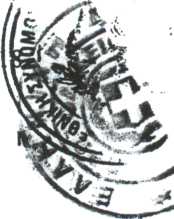 α) Επιτροπή Γυναικών με Αναπηρία και Μητέρων Ατόμων με Αναπηρία,β) Επιτροπή Αυτο-έκφρασης,γ) Επιτροπή Νέων με Αναπηρία.Οι ως άνω Επιτροπές τελούν υπό την εποπτεία της Εκτελεστικής Γραμματείας, παρουσιάζουν το έργο τους στην Εκτελεστική Γραμματεία και στο Γενικό Συμβούλιο της Ε.Σ.Α. με Α, συμμετέχουν με τρεις (3) εκπροσώπους έκαστη στην Εθνική Συνδιάσκεψη της Ε.Σ.Α. με Α. Ο/Η συντονιοτής/στρια συμμετέχει στις συνεδριάσεις του Γενικού Συμβουλίου ως παρατηρητής με δικαίωμα λόγου, χωρίς δικαίωμα ψήφου. Η σύνθεση και ο τρόπος επιλογής των μελών για κάθε Επιτροπή καθορίζονται με απόφαση της Εκτελεστικής Γραμματείας. Η Εκτελεστική Γραμματεία ορίζει ένα μέλος της υπεύθυνο για κάθε μία από τις παραπάνω Επιτροπές.Άρθρο 9:
Γενικό Συμβούλιο (Διοίκηση)Η Συνομοσπονδία διοικείται από το Γενικό Συμβούλιο, που αποτελείται από σαράντα εννέα (49) μέλη ως ακολούθως:Α. Τα δεκατρία (13) είναι άτομα με αναπηρία και εκπροσωπούν συγκεκριμένες κατηγορίες αναπηρίας, όπως αναλυτικά περιγράφονται στο παρόν άρθρο.Β. Τα δεκαπέντε (15) μέλη είναι γονείς και νόμιμοι κηδεμόνες που προέρχονται από την ΠΟΣΓΚΑμεΑ.Γ. Τα δεκατρία (13) μέλη προέρχονται από το σύνολο των διαπιστευμένων συνέδρων, με εξαίρεση τους διαπιστευμένους συνέδρους της ΠΟΣΓΚΑμεΑ.Δ. Τα οκτώ (8) μέλη άτομα με αναπηρία προέρχονται από τους διαπιστευμένους συνέδρους άτομα με αναπηρία της περίπτωσης Α. και της περίπτωσης Γ. του παρόντος, με εξαίρεση τους διαπιστευμένους συνέδρους της ΠΟΣΓΚΑμεΑ.Ειδικότερα:α) τα δεκατρία (13) άτομα με αναπηρία που εκπροσωπούν συγκεκριμένες κατηγορίες αναπηρίας εκλέγονται ως ακολούθως:δύο (2) μέλη από την κατηγορία της κινητικής αναπηρίας,δύο (2) μέλη από την κατηγορία των τυφλών,δύο (2) μέλη από την κατηγορία των κωφών,δύο (2) μέλη από την κατηγορία των νεφροπαθών τελικού σταδίου,δύο (2) μέλη από την κατηγορία των ατόμων με σακχαρώδη διαβήτη,ένα (1) μέλος από την κατηγορία των ατόμων με θαλασσαιμία,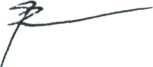 ένα (1) μέλος από την κατηγορία των ατόμων με αιμορροφιλία,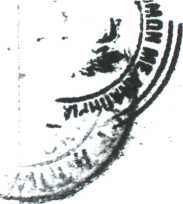 ένα (1) μέλος από την κατηγορία της ψυχικής αναπηρίας.Δικαίωμα υποψηφιότητας για να εκλεγούν ως μέλη του Γενικού Συμβουλίου για τις προαναφερθείσες κατηγορίες αναπηρίας έχουν οι εκλεγμένοι και διαπιστευμένοι σύνεδροι κάθε συγκεκριμένης κατηγορίας αναπηρίας που προέρχονται από την οικεία Οργάνωση μέλος της Ε.Σ.Α. με Α. που εκπροσωπεί το συγκεκριμένο χώρο στη Συνομοσπονδία όπως αναφέρονται τα τακτικά μέλη της Ε.Σ.Α. με Α στο άρθρο 4 του παρόντος καταστατικού, παρ.1, περίπτωση α) και β) εκλέγονται δε μέλη του Γενικού Συμβουλίου οι πλειοψηφήσαντες ανά κατηγορία αναπηρίας.β) Από τα δεκαπέντε (15) μέλη της ΠΟΣΓΚΑμεΑ, οι πέντε που εκλέγονται είναι οι πρώτοι πλειοψηφήσαντες που εκπροσωπούν τις εξής κατηγορίες:Νοητική αναπηρία,Σύνδρομο Down,Αυτισμό,Πολλαπλές αναπηρίες,Εγκεφαλικές παραλύσεις (κινητικές αναπηρίες).Οι υπόλοιποι δέκα (10) εκλέγονται κατά σειρά πλειοψηφίας. Δικαίωμα υποψηφιότητας για τις παραπάνω θέσεις μελών του Γενικού Συμβουλίου της περίπτωσης β) του παρόντος άρθρου, έχουν οι εκλεγμένοι και διαπιστευμένοι σύνεδροι που προέρχονται από την ΠΟΣΓΚΑμεΑ και είναι γονείς και νόμιμοι κηδεμόνες ατόμων με αναπηρία, όπως αναφέρεται στο άρθρο 4 του παρόντος καταστατικού, παρ. 1, περίπτωση ε).γ) τα δεκατρία (13) μέλη του Γενικού Συμβουλίου που εκπροσωπούν τις Περιφέρειες της χώρας κατανέμονται στις Περιφέρειες ως ακολούθως:Περιφέρεια Ανατολικής Μακεδονίας και Θράκης: ένα (1) μέλος.Η Περιφέρεια Ανατολικής Μακεδονίας και Θράκης αποτελείται από τους Νομούς Έβρου, Δράμας, Καβάλας, Ξάνθης και Ροδόπης.Περιφέρεια Κεντρικής Μακεδονίας : ένα (1) μέλος.Η Περιφέρεια Κεντρικής Μακεδονίας αποτελείται από τους Νομούς Ημαθίας, Θεσσαλονίκης, Κιλκίς, Πέλλας, Πιερίας, Σερρών και Χαλκιδικής.Περιφέρεια Δυτικής Μακεδονίας: ένα (1) μέλος.Η Περιφέρεια Δυτικής Μακεδονίας αποτελείται από τους Νομούς Γρεβενών, Καστοριάς, Κοζάνης και Φλώρινας.Περιφέρεια Ηπείρου: ένα (1) μέλος.Η Περιφέρεια Ηπείρου αποτελείται από τους Νομούς Αρτας, Ιωαννίνων, Θεσπρωτίας και Πρέβεζας.Περιφέρεια Θεσσαλίας: ένα (1) μέλος.Η Περιφέρεια Θεσσαλίας αποτελείται από τους Νομούς Καρδίτσας, Λάρισας, Μαγνησίας και Τρικάλων.Περιφέρεια Ιονίων Νήσων: ένα (1) μέλος.Η Περιφέρεια Ιονίων Νήσων αποτελείται από τους Νομούς Ζακύνθου, Κέρκυρας, Κεφαλονιάς και Λευκάδας.Περιφέρεια Δυτικής Ελλάδας: ένα (1) μέλος.Η Περιφέρεια Δυτικής Ελλάδας αποτελείται από τους Νομούς Αιτωλοακαρνανίας, Αχαΐας και Ηλείας.Περιφέρεια Στερεάς Ελλάδας: ένα (1) μέλος.Η Περιφέρεια Στερεάς Ελλάδας αποτελείται από τους Νομούς Βοιωτίας, Ευβοίας, Ευρυτανίας, Φθιώτιδας και Φωκίδας.Περιφέρεια Αττικής: ένα (1) μέλος.Η Περιφέρεια Αττικής αποτελείται από τους Νομούς Αθηνών, Ανατολικής Αττικής, Δυτικής Αττικής, Πειραιώς και Νήσων.Περιφέρεια Πελοποννήσου: ένα (1) μέλος.Η Περιφέρεια Πελοποννήσου αποτελείται από τους Νομούς Αργολίδος, Αρκαδίας, Κορινθίας, Λακωνίας και Μεσσηνίας.Περιφέρεια Βορείου Αιγαίου: ένα (1) μέλος.Η Περιφέρεια Βορείου Αιγαίου αποτελείται από τους Νομούς Λέσβου, Σάμου και Χίου.Περιφέρεια Νοτίου Αιγαίου : ένα (1) μέλος.Η Περιφέρεια Νοτίου Αιγαίου αποτελείται από τους Νομούς Δωδεκανήσου και Κυκλάδων.Περιφέρεια Κρήτης: ένα (1) μέλος.Η Περιφέρεια Κρήτης αποτελείται από τους Νομούς Ηρακλείου, Λασιθίου, Ρεθύμνης και Χανίων.Δικαίωμα υποψηφιότητας για τις θέσεις των μελών του Γενικού Συμβουλίου που εκπροσωπούν τις Περιφέρειες της χώρας, περίπτωση γ) του παρόντος άρθρου, έχουν όλοι οι εκλεγμένοι και διαπιστευμένοι σύνεδροι που διαμένουν μόνιμα στις συγκεκριμένες Περιφέρειες, τακτικά μέλη Ε.Σ.Α. με Α. άρθρο 4 του παρόντος καταστατικού, παρ. 1, περιπτώσεις α), β), γ) και δ), όπως αναφέρονται αναλυτικά στο παρόν άρθρο.Εκλέγονται μέλη του Γενικού Συμβουλίου οι πλειονοψηφήσαντες ανά Περιφέρεια.δ) Τα οκτώ (8) μέλη άτομα με αναπηρία προέρχονται από τους διαπιστευμένους συνέδρους άτομα με αναπηρία που προέρχονται από τα Τακτικά Μέλη της Ε.Σ.Α. με Α., άρθρο 4 του παρόντος καταστατικού, παρ.1, περιπτώσεις α), β),γ) και δ). Εκλέγονται ως μέλη του Γενικού Συμβουλίου οι οκτώ (8) πλειονοψηφήσαντες υποψήφιοι σύμφωνα με τους σταυρούς προτίμησης που έλαβαν Δικαίωμα υποψηφιότητας για τις παραπάνω θέσεις μελών του Γενικού Συμβουλίου έχουν όλοι οι διαπιστευμένοι σύνεδροι που προέρχονται από τα τακτικά μέλη της Ε.Σ.Α. με Α., άρθρο 4 του παρόντος καταστατικού, παρ.1, περιπτώσεις α), β), γ) και δ). Δεν έχουν δικαίωμα να θέσουν υποψηφιότητα για τις παραπάνω θέσεις οι διαπιστευμένοι σύνεδροι άτομα με αναπηρία που έχουν θέσει υποψηφιότητα για τις θέσεις του Γενικού Συμβουλίου είτε της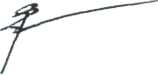 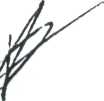 περίπτωσης α) του παρόντος άρθρου είτε της περίπτωσης γ) του παρόντος όρθρου.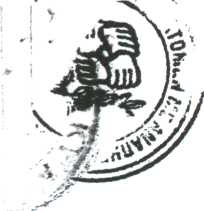 Το Γενικό Συμβούλιο εκλέγεται από το Τακτικό Πανελλαδικό Εκλογοαπολογιστικό Συνέδριο για τετραετή θητεία, σύμφωνα με τις διατάξεις των άρθρων 8, 13 και 14 του παρόντος Καταστατικού. Δικαίωμα υποψηφιότητας έχουν όλοι οι σύνεδροι ανάλογα με την περίπτωση, όπως ρητά αναφέρεται στο παρόν άρθρο και στο τέλος των περιπτώσεων α), β), γ) και δ).Αν κατά τη διάρκεια της θητείας του Γενικού Συμβουλίου κενωθεί μία θέση τακτικού συμβούλου, η θέση αυτή συμπληρώνεται από αναπληρωματικό σύμβουλο ή από τα άτομα με αναπηρία ή από την ΠΟΣΓΚΑμεΑ ή από τη συγκεκριμένη Περιφέρεια και πάντα κατά περίπτωση. Σε περίπτωση που δεν υπάρχει αναπληρωματικό μέλος από την ΠΟΣΓΚΑμεΑ, η θέση θα συμπληρώνεται υποχρεωτικά από το αμέσως επόμενο μέλος των Ατόμων με Αναπηρία, περίπτωση δ) του παρόντος όρθρου. Επίσης, εάν δεν υπάρχει αναπληρωματικό μέλος για οποιαδήποτε θέση μέλους Γενικού Συμβουλίου από τις περιπτώσεις α) και γ) του παρόντος άρθρου, τη θέση καταλαμβάνει αναπληρωματικό μέλος από την περίπτωση δ) του παρόντος άρθρου. Σύμβουλος που απουσιάζει από 3 συνεχόμενες και διαδοχικές συνεδριάσεις του Γενικού Συμβουλίου αντικαθίσταται από άλλο Σύμβουλο, όπως αυτό περιγράφεται παραπάνω και ανεξαρτήτως υπαιτιότητας ή μη του απουσιάσαντος μέλους.ΔΙΚΑΙΟΔΟΣΙΑΤο Γενικό Συμβούλιο εκλέγει τα δεκαπέντε (15) μέλη της Εκτελεστικής Γραμματείας για 4ετή θητεία με μυστική ψηφοφορία, εφόσον υπάρχουν πέραν των δεκαπέντε (15) υποψηφιοτήτων. Από αυτά τα εννέα (9) διαμένουν στην Περιφέρεια Αττικής κατά την περίοδο άσκησης των καθηκόντων τους ως μέλη της Εκτελεστικής Γραμματείας της Συνομοσπονδίας. Τα δεκαπέντε (15) μέλη της Εκτελεστικής Γραμματείας προέρχονται από τα μέλη του Γενικού Συμβουλίου ως ακολούθως:Τα τέσσερα (4) μέλη της προέρχονται από τα μέλη του Γενικού Συμβουλίου που εκπροσωπούν τους γονείς και νόμιμους κηδεμόνες ατόμων με αναπηρία. Αν υπάρχουν περισσότεροι από τέσσερεις (4) υποψήφιοι, εκλέγονται οι τέσσερεις (4) πλειοψηφήσαντες.Τα υπόλοιπα έντεκα (11) μέλη που είναι άτομα με αναπηρία προέρχονται από τα υπόλοιπα μέλη του Γενικού Συμβουλίου. Αν υπάρχουν περισσότεροι από έντεκα (11) υποψήφιοι, εκλέγονται οι έντεκα (11) πλειοψηφήσαντες.Υλοποιεί τις αποφάσεις του Συνεδρίου και προς τούτο δίνει τις αναγκαίες οδηγίες στην Εκτελεστική ΓραμματείαΑντικαθιστά το Τακτικό Πανελλαδικό Εκλογοαπολογιστικό Συνέδριο κατά το διάστημα μεταξύ των δύο τακτικών Συνεδρίων & όλες τις δραστηριότητες, εκτός της εκλογής και παύσης του Γενικού Συμβουλίου και της Ελεγκτικής Επιτροπής.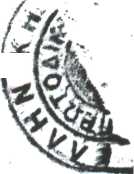 Σε συνεδρίαση που πραγματοποιεί το πρώτο εξάμηνο κάθε έτους εγκρίνει προσωρινά τον οικονομικό απολογισμό κα» ισολογισμό της προηγούμενης χρονιάς, ενώ στην τελευταία συνεδρίαση του χρόνου εγκρίνει τον προϋπολογισμό της επόμενης χρονιάς. Το οικονομικό έτος της Ε.Σ.Α. με Α. έχει ως έναρξη την 1η Ιανουαρίου κάθε έτους και ως λήξη την 31Π Δεκεμβρίου κάθε έτους.Είναι αρμόδιο για την κήρυξη αγωνιστικών κινητοποιήσεων, για κατάκτηση δικαιωμάτων των ατόμων με αναπηρία, των γονέων και κηδεμόνων αυτών και τη διατήρηση κεκτημένων.Άρθρο 10:
Εκτελεστική ΓραμματείαΑποτελείται από δεκαπέντε (15) μέλη που εκλέγονται από το Γενικό Συμβούλιο, σύμφωνα με τις διατάξεις του προηγούμενου άρθρου.Από αυτά, τα τέσσερα (4) είναι γονείς ή νόμιμοι κηδεμόνες ατόμων με αναπηρία και τα υπόλοιπα έντεκα (11) είναι άτομα με αναπηρία, κατά τον τρόπο που αναφέρεται στο άρθρο 9 του παρόντος.Τα μέλη αυτά αμέσως μετά την εκλογή τους συνέρχονται υπό την Προεδρία του πλειοψηφήσαντος υποψηφίου για να συγκροτηθούν σε σώμα.Η ψηφοφορία γίνεται μυστική για κάθε θέση ευθύνης, εφόσον για τη θέση αυτή υπάρχουν πέραν του ενός υποψήφιοι.Σε περίπτωση ισοψηφίας, η ψηφοφορία επαναλαμβάνεται και αν το αποτέλεσμα είναι το ίδιο, τότε τη θέση αυτή καταλαμβάνει ο υποψήφιος που συγκέντρωσε τις περισσότερες ψήφους για την εκλογή του στο Γενικό Συμβούλιο.Η κατανομή θέσεων ευθύνης έχει ως εξής:α) Πρόεδρος, β) Α' Αντιπρόεδρος, γ) Β1 Αντιπρόεδρος, δ) Γ Αντιπρόεδρος, ε) Γενικός Γραμματέας, στ) Αναπληρωτής Γενικός Γραμματέας, ζ) Οργανωτικός Γραμματέας, η) Αναπληρωτής Οργανωτικός Γραμματέας, θ) Ταμίας, ι) Αναπληρωτής Ταμίας, ια) Υπεύθυνος Διεθνών Σχέσεων, ιβ) Αναπληρωτής Υπεύθυνος Διεθνών Σχέσεων, ιγ) Υπεύθυνος για Θέματα Ατόμων με Βαριά Αναπηρία, ιδ) Υπεύθυνος για Θέματα Ισότητας των Φύλων - Γυναικών με Αναπηρία & Μητέρων Ατόμων με Αναπηρία, ιε) Υπεύθυνος για Θέματα Νέων με Αναπηρία. 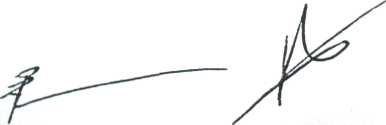 Δικαίωμα υποψηφιότητας στην Εκτελεστική Γραμματεία έχουν όλα τα μέλη του Γενικού Συμβουλίου.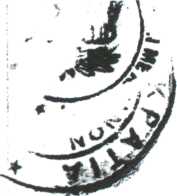 Τον απόντα Πρόεδρο αναπληρώνουν κατά σειρά οι Α’, Β' και Γ’ Αντιπρόεδροι.Τον απόντα Γενικό Γραμματέα αναπληρώνει ο Αναπληρωτής Γενικός Γραμματέας.Τον απόντα Οργανωτικό Γραμματέα αναπληρώνει ο Αναπληρωτής Οργανωτικός Γραμματέας.Τον Ταμία αναπληρώνει ο Αναπληρωτής Ταμίας.Τον Υπεύθυνο Διεθνών Σχέσεων αναπληρώνει ο Αναπληρωτής Διεθνών Σχέσεων.Ανασυγκρότηση της Εκτελεστικής Γραμματείας μπορεί να γίνει όταν το ζητήσει η πλειοψηφία των μελών της, δηλαδή οκτώ (8) μέλη αυτής.Μέλος της Εκτελεστικής Γραμματείας που απουσιάζει αδικαιολόγητα από έξι (6) τακτικές διαδοχικές συνεδριάσεις εκπίπτει και τη θέση του καταλαμβάνει άλλο μέλος του Γενικού Συμβουλίου που εκλέγεται σύμφωνα με το προηγούμενο άρθρο. Τα ίδια ισχύουν και σε περίπτωση παραίτησης ή αποχώρησης μέλους ή του συνόλου της Εκτελεστικής Γραμματείας, καθώς επίσης και σε περίπτωση θανάτου κάποιου μέλους αυτής.Τα αποχωρούντα ή παραιτούμενα μέλη υποχρεούνται να ασκούν τις υποχρεώσεις που ανέλαβαν μέχρις αναδείξεως αντικαταστατών.ΔΙΚΑΙΟΔΟΣΙΑα) Είναι υπεύθυνη για την εκτέλεση των αποφάσεων του Γενικού Συμβουλίου.β) Συντάσσει και καταρτίζει την πρόσκληση και ημερήσια διάταξη του Τακτικού Εκλογοαποαλογιοτικού Συνεδρίου, καθώς επίσης και του Έκτακτου Συνεδρίου, σύμφωνα με τις διατάξεις του άρθρου 8 του παρόντος. Επίσης συντάσσει και καταρτίζει την ημερήσια διάταξη για τις συνεδριάσεις του Γενικού Συμβουλίου και της Εθνικής Συνδιάσκεψης. Διαμορφώνει τις εισηγήσεις επί θεμάτων ημερήσιας διάταξης των συνεδριάσεων του Γενικού Συμβουλίου, στην οποία υποχρεωτικά περιλαμβάνεται ο απολογισμός για το διάστημα από της προηγούμενης συνεδρίασης. Επίσης διαμορφώνει εισηγήσεις επί θεμάτων ημερήσιας διάταξης της Εθνικής Συνδιάσκεψης. γ) Διαχειρίζεται όλα τα θέματα του προσωπικού, συμπεριλαμβανομένων των προσλήψεων και των απολύσεων του. δ) Αναλαμβάνει πρωτοβουλίες για αντιμετώπιση τυχόν εκτάκτων γεγονότων ή καταστάσεων που αφορούν τα άτομα με αναπηρία, τους γονείς και κηδεμόνες αυτών.ε) Είναι αρμόδια για τη διαχείριση των οικονομικών της Ε.Σ.Α. με Α., βάσει του παρόντος καταστατικού και της κείμενης νομοθεσίας, στ) Εισηγείται στο Γενικό Συμβούλιο τον οικονομικό απολογισμό και ισολογισμό της προηγούμενης χρονιάς, καθώς επίσης και τον προϋπολογισμό της επόμενης χρονιάς.ΚΑΤΑΝΟΜΗ ΔΙΚΑΙΟΔΟΣΙΑΣ ΜΕΛΩΝ ΕΚΤΕΛΕΣΤΙΚΗΣ ΓΡΑΜΜΑΤΕΙΑΣ:Α. ΠΡΟΕΔΡΟΣα) Συγκαλεί, προεδρεύει και διευθύνει τις συνεδριάσεις του Γενικού Συμβουλίου, της Εκτελεστικής Γραμματείας και της Εθνικής Συνδιάσκεψης.β) Εκπροσωπεί την Ε.Σ.Α. με Α. στις σχέσεις της με τρίτα πρόσωπα, φυσικά ή νομικά, και προστατεύει τα συμφέροντα της σε κάθε Διοικητική αρχή, καθώς και δικαστική, κάθε δικαιοδοσίας και βαθμού, μη εξαιρούμενου του Αρείου Πάγου και του Συμβουλίου Επικρατείας.γ) Μεριμνά για την τήρηση του Καταστατικού της Συνομοσπονδίας.δ) Μεριμνά για την εύρυθμη λειτουργία της Εκτελεστικής Γραμματείας και του Γενικού Συμβουλίου και έχει την ευθύνη, την εποπτεία και το συντονισμό των μελών της Εκτελεστικής Γραμματείας κατά την άσκηση των αρμοδιοτήτων τους.ε) Υπογράφει με τον Ταμία όλα τα παραστατικά εισπράξεων και πληρωμών και τις σχετικές αποδείξεις, καθώς και τον προϋπολογισμό, ισολογισμό και οικονομικό απολογισμό.στ) Η άσκηση ένδικων μέσων κατά δικαστικών αποφάσεων ή τυχόν προσφυγών ενώπιον Τακτικού ή και Διοικητικού Δικαστηρίου γίνεται ύστερα από απόφαση της Εκτελεστικής Γραμματείας ή του Γενικού Συμβουλίου.ζ) Με απόφαση του Γενικού Συμβουλίου είναι δυνατή η έγκριση εξόδων παραστάσεων για την απασχόληση του Προέδρου, των μελών της Εκτελεστικής Γραμματείας και του Γενικού Συμβουλίου.Β. ΑΝΤΙΠΡΟΕΔΡΟΙΑναπληρώνουν κατά σειρά τον Πρόεδρο, απόντα ή κωλυόμενο, σε όλα τα δικαιώματα και υποχρεώσεις του. Με απόφαση της Εκτελεστικής Γραμματείας μπορούν να ανατεθούν συγκεκριμένοι τομείς ευθύνης στους Αντιπροέδρους, καθώς επίσης και στα άλλα μέλη της Εκτελεστικής Γραμματείας.Γ. ΓΕΝΙΚΟΣ ΓΡΑΜΜΑΤΕΑΣα) Διευθύνει τα Γραφεία της Ε.Σ.Α. με Α., προΐσταται και εποπτεύει του προσωπικού της. Φυλάσσει τα αρχεία και τη σφραγίδα της Ε.Σ.Α. με Α.. Τηρεί το μητρώο των μελών. Επιμελείται της αλληλογραφίας και των ανακοινώσεων, προσυπογράφει όλα τα έγγραφα της Ε.Σ.Α. με Α. με τον Πρόεδρο, εκτός των όσων προσυπογράφονται από τον Ταμία.β) Τηρεί τα πρακτικά των συνεδριάσεων του Γενικού Συμβουλίου και της Εκτελεστικής Γραμματείας. Ο Αναπληρωτής Γενικός Γραμματέας αναπληρώνει τον Γενικό Γραμματέα σε όλα του τα καθήκοντα και τις υποχρεώσεις.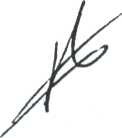 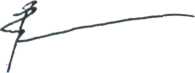 Δ. ΟΡΓΑΝΩΤΙΚΟΣ ΓΡΑΜΜΑΤΕΑΣ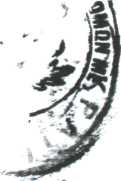 Βρίσκεται πάντοτε σε άμεση επικοινωνία με τις οργανώσεις μέλη της Ε.Σ.Α. με Α. και είναι ο συνδετικός κρίκος της Ε.Σ.Α. με Α.. και των οργανώσεων μελών της. Εισηγείται στην Εκτελεστική Γραμματεία για την εγγραφή νέων μελών στην Ε.Σ.Α. με Α.. Μπορούν να του ανατεθούν και άλλα καθήκοντα μετά από απόφαση της Εκτελεστικής Γραμματείας. Ο Αναπληρωτής Οργανωτικός Γραμματέας αναπληρώνει τον Οργανωτικό Γραμματέα σε όλα του τα καθήκοντα και υποχρεώσεις.Ε. ΤΑΜΙΑΣα) Είναι υπεύθυνος για όλες τις εισπράξεις και τις πληρωμές και είναι υπεύθυνος για τη λειτουργία της οικονομικής υπηρεσίας από κοινού με τον Πρόεδρο.β) Υπογράφει με τον Πρόεδρο τον προϋπολογισμό, τον οικονομικό απολογισμό και τον ισολογισμό. Υπογράφει με τον Πρόεδρο τα αντίστοιχα παραστατικά στοιχεία, αποδείξεις και χρηματικά εντάλματα.γ) Επιβλέπει, τηρεί τα προβλεπόμενα από το Νόμο βιβλία και οικονομικά θέματα. Λογιστικά Βιβλία Γ" Κατηγορίας, προαιρετικά όπως ορίζει ο Κ.Β.Σ. ή όπως ο ίδιος Νόμος ορίζει για τα Σωματεία ή Ενώσεις προσώπων Μη Κερδοσκοπικού Χαρακτήρα.δ) Τα χρήματα της Ε.Σ.Α. με Α. υποχρεωτικά κατατίθενται σε Τράπεζα μετά από απόφαση της Εκτελεστικής Γραμματείας ή σε τίτλους του Ελληνικού Δημοσίου ή όπου θεωρεί συμφέρον η Εκτελεστική Γραμματεία.ε) Ένα μικρό ποσό, του οποίου πάλι το ύψος θα αποφασίζεται από την Εκτελεστική Γραμματεία, θα έχει στα χέρια του ή στην οικονομική υπηρεσία για τις άμεσες ανάγκες της Ε.Σ.Α. με Α..στ) Οι πληρωμές που πραγματοποιούνται θα γίνονται με μετρητά ή με επιταγές ή μέσω κατάθεσης σε τραπεζικούς λογαριασμούς ή με e-banking.ζ) Μέσα σε ένα τρίμηνο από τη λήξη του οικονομικού έτους, ο Ταμίας της Ε.Σ.Α. με Α., σε συνεργασία με την οικονομική υπηρεσία, καταρτίζει τον πλήρη οικονομικό απολογισμό, δηλαδή την ετήσια απογραφή, το λογαριασμό «έσοδα - έξοδα» και τον ισολογισμό.η) Ο συνολικός ισολογισμός τετραετίας θα υπογράφεται από τον Πρόεδρο, τον Ταμία και τον Λογιστή. Θα συνοδεύεται δε από την Έκθεση Ελέγχου του Ορκωτού Ελεγκτή - Λογιστή, στον οποίο θα έχει ανατεθεί ο έλεγχος της οικονομικής περιόδου, ύστερα από πρόταση του Σώματος που ανήκει. Ο έλεγχος είναι υποχρεωτικός.Θα γίνεται ακόμη και για μικρότερο χρονικό διάστημα, όταν αυτό είναι αναγκαίο.ΣΤ. ΥΠΕΥΘΥΝΟΣ ΔΙΕΘΝΩΝ ΣΧΕΣΕΩΝ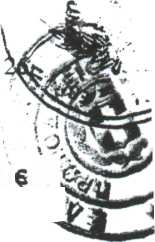 Ο Υπεύθυνος Διεθνών Σχέσεων μερινά για τις επαφές της Ε.Σ.Α. με. Α. με ομοειδείς παρεμφερείς Οργανώσεις του εξωτερικού, μελετάει τις δυνατότητες χρηματοδότησης που προέρχονται από τα Κοινοτικά Ταμεία ή από άλλες πηγές του εξωτερικού κ.λ.π..Ζ. ΥΠΕΥΘΥΝΟΣ ΠΑ ΘΕΜΑΤΑ ΑΤΟΜΩΝ ΜΕ ΒΑΡΙΑ ΑΝΑΠΗΡΙΑΟ Υπεύθυνος για θέματα ατόμων με βαριά αναπηρία είναι αρμόδιος να προτείνει στην Εκτελεστική Γραμματεία την ανάληψη πρωτοβουλιών για την ανάδειξη των θεμάτων που απασχολούν τα άτομα με βαριά αναπηρία, τα άτομα που διαβιούν σε ιδρύματα και γενικότερα τα άτομα με αναπηρία που είναι οι αποκλεισμένοι ανάμεσα στους αποκλεισμένους.Επίσης, είναι αρμόδιος για τη συμπερίληψη των αναγκών αυτής της ευάλωτης ομάδας ατόμων με αναπηρία στις προτάσεις που η Ε.Σ.Α. με Α. υποβάλλει στην ελληνική Πολιτεία.Μεριμνά για την εύρυθμη λειτουργία της Επιτροπής Αυτο-έκφρασης, συνεργάζεται με τον/την συντονιστή/στρια της εν λόγω Επιτροπής, του/της παρέχει κάθε δυνατή υποστήριξη και εισηγείται στην Εκτελεστική Γραμματεία ζητήματα που αφορούν στη λειτουργία της εν λόγω Επιτροπής, στο έργο της και στα αποτελέσματα αυτής.Η. ΥΠΕΥΘΥΝΟΣ ΠΑ ΘΕΜΑΤΑ ΙΣΟΤΗΤΑΣ ΤΩΝ ΦΥΛΩΝ - ΓΥΝΑΙΚΩΝ ΜΕ ΑΝΑΠΗΡΙΑ & ΜΗΤΕΡΩΝ ΑΤΟΜΩΝ ΜΕ ΑΝΑΠΗΡΙΑΟ Υπεύθυνος για θέματα ισότητας των φύλων μεριμνά για τη διάχυση της διάστασης του φύλου στα μέτρα και τις πολιτικές που η Ε.Σ.Α. με Α υποβάλλει στην ελληνική Πολιτεία. Προτείνει στην Εκτελεστική Γραμματεία την ανάπτυξη σχέσεων και συνεργασιών με άλλους φορείς και Οργανώσεις που δραστηριοποιούνται στο πεδίο του φύλου σε εθνικό, ευρωπαϊκό και διεθνές επίπεδο, με στόχο την ένταξη της διάστασης της αναπηρίας στις πολιτικές και στα μέτρα που είτε εφαρμόζουν αυτοί οι φορείς και Οργανώσεις, είτε προτείνουν.Μεριμνά για την εύρυθμη λειτουργία της Επιτροπής Γυναικών με Αναπηρία και Μητέρων Ατόμων με Αναπηρία. Συνεργάζεται με τον/την συντονιστή /τρια της εν λόγω Επιτροπής, του/της παρέχει κάθε δυνατή υποστήριξη και εισηγείται στην Εκτελεστική Γραμματεία ζητήματα που αφορούν στη λειτουργία της εν λόγω Επιτροπής, στο έργο της και στα αποτελέσματα αυτής.Θ. ΥΠΕΥΘΥΝΟΣ ΠΑ ΘΕΜΑΤΑ ΝΕΩΝ ΜΕ ΑΝΑΠΗΡΙΑΟ Υπεύθυνος για θέματα νέων με αναπηρία είναι αρμόδιος να προτείνει στην Εκτελεστική Γραμματεία την ανάληψη πρωτοβουλιών για την ανάδειξη των θεμάτων που απασχολούν τους νέους με αναπηρία. Είναι αρμόδιος για τη συμπερίληψη των αναγκών των νέων με αναπηρία στις προτάσεις που η Ε.Σ.Α. με Α. υποβάλλει στην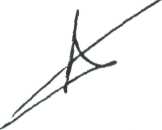 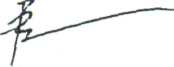 ελληνική Πολιτεία.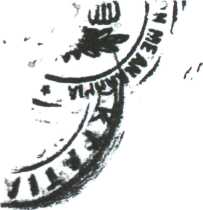 Προτείνει στην Εκτελεστική Γραμματεία την ανάπτυξη σχέσεων και συνεργασιών με άλλους φορείς και Οργανώσεις νέων σε εθνικό, ευρωπαϊκό και διεθνές επίπεδο, με στόχο την ένταξη της διάστασης της αναπηρίας στις πολιτικές και στα μέτρα που είτε εφαρμόζουν αυτοί οι φορείς και Οργανώσεις, είτε προτείνουν.Μεριμνά για την εύρυθμη λειτουργία της Επιτροπής Νέων με Αναπηρία. Συνεργάζεται με τον /την συντονιστή/τριά της, του/της παρέχει κάθε δυνατή υποστήριξη και εισηγείται στην Εκτελεστική Γραμματεία ζητήματα που αφορούν στη λειτουργία της εν λόγω Επιτροπής, στο έργο της και στα αποτελέσματα αυτής.Άρθρο 11:
Ελεγκτικη ΕπιτροπήΗ Ελεγκτική Επιτροπή αποτελείται από πέντε (5) μέλη, τα οποία τα τρία (3) προέρχονται από τα Άτομα με Αναπηρία και τα δύο (2) από την Ομοσπονδία των γονιών (ΠΟΣΓΚΑμεΑ).Εκλέγεται από το ίδιο Εκλογοαπολογιστικό Συνέδριο που εκλέγονται και τα μέλη του Γενικού Συμβουλίου.Συγκροτείται σε σώμα εκλέγοντας τον Πρόεδρο, τον αναπληρωτή του και τον γραμματέα με μυστική ψηφοφορία, εφόσον υπάρχουν περισσότερες υποψηφιότητες, στην πρώτη συνεδρίαση μετά την εκλογή της.Μπορεί να συμμετέχει χωρίς ψήφο στις συνεδριάσεις της Εκτελεστικής Γραμματείας.Έχει ως έργο τον έλεγχο και την εποπτεία της οικονομικής διαχείρισης της Ε.Σ.Α. με Α., καθώς και τον Διοικητικό Έλεγχο.Δικαιούται να εξετάζει όλα τα έσοδα, τις πηγές του, καθώς και τις δαπάνες και αναφέρει με πόρισμα της αμέσως στο Γενικό Συμβούλιο κάθε ανωμαλία.Κάθε χρόνο συντάσσει έκθεση που αναφέρεται σε Διοικητικό και οικονομικό απολογισμό του Γ. Συμβουλίου της Ε.Σ.Α. με Α. και την οποία διαβάζει στο συνέδριο της Ε.Σ.Α. με Α.Άρθρο 12:
ΣυνεδριάσειςΗ πρώτη συνεδρίαση των μελών του Γενικού Συμβουλίου, μετά την εκλογή τους, πραγματοποιείται με πρόσκληση, του πλειψηφήσαντος μέλους, αν είναι δυνατόν, την επομένη της λήξης του Τακτικού Πανελλαδικού Εκλογοαπολογιστικού Συνεδρίου, με μοναδικό θέμα ημερήσιας διάταξης την εκλογή της Εκτελεστικής Γραμματείας. Αν αυτό δεν είναι δυνατό, η συνεδρίαση λαμβάνει χώρα το αργότερο μέσα σε δεκαπέντε (15) ημέρες από την εκλογή των μελών τουΓενικού Συμβουλίου.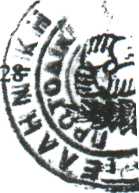 Οι συνεδριάσεις του Γενικού Συμβουλίου και της Εκτελεστικής Γραμματείας συγκαλούνται και προεδρεύοντα» από τον Πρόεδρο της Ε.Σ.Α. με Α.. Η συνεδρίαση των μελών της Εκτελεστικής Γραμματείας για τη συγκρότηση της τελευταίας σε σώμα, μετά την εκλογή τους από το Γενικό Συμβούλιο, πραγματοποιείται - αν είναι δυνατόν – την ίδια μέρα εκλογής των μελών της Εκτελεστικής Γραμματείας από το Γενικό Συμβούλιο και το αργότερο πέντε (5) πλήρεις ημέρες από την εκλογή τους.Η πρόσκληση για τις συνεδριάσεις της Εκτελεστικής Γραμματείας και του Γενικού Συμβουλίου υπογράφεται από τον Πρόεδρο και περιέχει απαραίτητα όλα τα θέματα της ημερήσιας διάταξης. Επιδίδεται στα μέλη για τη σύγκληση του Γενικού Συμβουλίου είκοσι (20) πλήρεις ημέρες πριν, και για την σύγκληση της Εκτελεστικής Γραμματείας τρεις (3) πλήρεις ημέρες πριν. Η ημέρα σύγκλησης δεν προσμετράται.Το Γενικό Συμβούλιο συνεδριάζει τακτικά τρεις (3) φορές το χρόνο και έκτακτα είτε με απόφαση της Εκτελεστικής Γραμματείας, είτε με αίτηση τουλάχιστον δεκαέξι (16) μελών του.Στην περίπτωση αυτή η Εκτελεστική Γραμματεία συγκαλεί το Γενικό Συμβούλιο μέσα σε τριάντα (30) ημέρες από την υποβολή της αίτησης. Στη συνεδρίαση συζητούνται κατά προτεραιότητα τα θέματα που έχουν προτείνει οι αιτούντες την έκτακτη συνεδρίαση του Γενικού Συμβουλίου.Η Εκτελεστική Γραμματεία συνεδριάζει τακτικά μία (1) φορά το μήνα και έκτακτα όταν το ζητήσει ο Πρόεδρος της Συνομοσπονδίας ή όταν το ζητήσουν τουλάχιστον επτά (7) μέλη, ορίζοντας ταυτόχρονα και τα θέματα της ημερήσιας διάταξης.Στην δεύτερη περίπτωση συνεδριάζει σε δεκαπέντε (15) ημέρες από την υποβολή του αιτήματος.ΑΠΑΡΤΙΑΓια τις Συνεδριάσεις του Γενικού Συμβουλίου απαιτείται η παρουσία εικοσιπέντε (25) μελών, για την Εκτελεστική Γραμματεία η παρουσία οκτώ (8) μελών.ΛΗΨΗ ΑΠΟΦΑΣΕΩΝΌλες οι αποφάσεις - εκτός από προσωπικά θέματα (μομφή κ.λ.π.) -λαμβάνονται με φανερή ψηφοφορία είτε με ανάταση του χεριού, είτε με ονομαστική κλήση. Γίνεται απόφαση η πρόταση εκείνη που θα συγκεντρώσει την απόλυτη πλειοψηφία των παρόντων. Σε περίπτωση ισοψηφίας, υπερισχύει η ψήφος του Προέδρου ή του Προεδρεύοντος.Όλες οι αποφάσεις καταχωρούνται στα ειδικά βιβλία και υπογράφονται από τα παριστάμενα μέλη.Εξαίρεση αποτελούν τα πρακτικά του Συνεδρίου που υπογράφονται από τον Πρόεδρο του Συνεδρίου, τον Αναπληρωτή Πρόεδρο του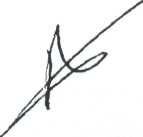 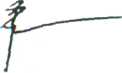 Συνεδρίου και τον νομικό σύμβουλο της Ε.Σ.Α. με Α..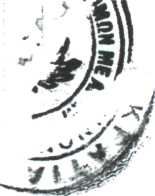 Άρθρο 13:
ΕκλογέςΟι επιθυμούντες να εκλεγούν στο Γενικό Συμβούλιο ή την Ελεγκτική Επιτροπή της Ε.Σ.Α. με Α. μπορούν να υποβάλλουν ατομική δήλωση υποψηφιότητας, στην οποία να αναγράφεται το όργανο για το οποίο ο υποβάλλων τη δήλωση θέτει υποψηφιότητα. Δικαίωμα υποψηφιότητας έχουν όλοι οι εκλεγμένοι και διαπιστευμένοι σύνεδροι στο Τακτικό Πανελλαδικό Εκλογοαπολογιστικό Συνέδριο και ειδικότερα, όπως ρητά αναφέρεται στο άρθρο 9 του παρόντος καταστατικού - Γενικό Συμβούλιο (Διοίκηση) και στο άρθρο 11 -Ελεγκτική Επιτροπή. Επίσης, στη δήλωση υποψηφιότητας για το Γενικό Συμβούλιο ο υποψήφιος πρέπει ρητά να αναφέρει για ποια κατηγορία μελών αυτού επιθυμεί να θέσει υποψηφιότητα ως εξής: 1) για συγκεκριμένη κατηγορία αναπηρίας, περίπτωση α) άρθρου 9 του παρόντος καταστατικού. Στην περίπτωση αυτή αναγράφει ρητά τον τίτλο της κατηγορίας αναπηρίας. 2) ΠΟΣΓΚΑμεΑ, ο υποψήφιος οφείλει ρητά να αναγράψει την κατηγορία αναπηρίας, περίπτωση β) άρθρου 9 του παρόντος καταστατικού. 3) συγκεκριμένη Περιφέρεια, περίπτωση γ) του άρθρου 9 του παρόντος καταστατικού και 4) εάν ο υποψήφιος είναι άτομο με αναπηρία μπορεί να επιλέξει την εκλογή του ως μέλος του Γενικού Συμβουλίου, περίπτωση δ) άρθρου 9 του παρόντος καταστατικού.Απαγορεύεται η υποβολή υποψηφιότητας για πάνω από μια κατηγορία μελών στο Γενικό Συμβούλιο.Οι δηλώσεις των υποψηφιοτήτων υποβάλλονται στην Εκτελεστική Γραμματεία της Ε.Σ.Α. με Α. το αργότερο μέχρι δέκα (10) πλήρεις ημέρες από την έναρξη του Εκλογοαπολογιστικού Συνεδρίου, χωρίς να συνυπολογίζεται σε αυτές η ημέρα έναρξης του ως άνω Συνεδρίου και η ημέρα υποβολής της δήλωσης.Η Εκτελεστική Γραμματεία υποχρεούται με την παραλαβή των δηλώσεων των υποψηφίων να υποδείξει τυχόν παραλείψεις που διορθώνονται αμέσως.Η Εκτελεστική Γραμματεία το αργότερο έξι (6) πλήρεις ημέρες πριν την έναρξη του Τακτικού Πανελλαδικού Εκλογοαπολογιοστικού Συνεδρίου, χωρίς να συνυπολογίζεται η ημέρα έναρξης αυτού, συνεδριάζει και ανακηρύσσει τους υποψηφίους για το Γενικό Συμβούλιο και την Ελεγκτική Επιτροπή σύμφωνα με τις διατάξεις τους παρόντος Καταστατικού.Ειδικότερα: 1. ανακηρύσσει τους υποψηφίους, σύμφωνα με τις διατάξεις του παρόντος άρθρου και των άρθρων του παρόντος Καταστατικού 9 και 11 για το Γενικό Συμβούλιο (Διοίκηση) και την Ελεγκτική Επιτροπή αντίστοιχα. 2. Συντάσσει και τυπώνει τα ψηφοδέλτια, ένα (1) για το Γενικό Συμβούλιο και ένα (1) για την Ελεγκτική Επιτροπή, βάζοντας τα ονόματα των υποψηφίων κατά απόλυτη αλφαβητική σειρά, αναγράφοντας δίπλα σε κάθε όνομα ευκρινώς τη συγκεκριμένη κατηγορία αναπηρίας, την ΠΟΣΓΚΑμεΑ και τη συγκεκριμένη Περιφέρεια για την οποία είναι υποψήφιος. Υποψήφια άτομα με αναπηρία που δεν δηλώνουν ρητά στη δήλωση υποψηφιότητας είτε συγκεκριμένη κατηγορία αναπηρίας είτε συγκεκριμένη Περιφέρεια, δεν εμφανίζεται για αυτούς καμία ένδειξη δίπλα στο όνομα τους. Το ίδιο ισχύει και για το ψηφοδέλτιο της Ελεγκτικής Επιτροπής, όπου δίπλα στο όνομα του υποψηφίου αναγράφεται είτε άτομο με αναπηρία είτε γονιός ή νόμιμος κηδεμόνας ανάλογα με την περίπτωση. 3. Παραδίδει τα ψηφοδέλτια στην Εφορευτική Επιτροπή μαζί με την κατάσταση των ανακηρυχθέντων συνέδρων που έχουν δικαίωμα ψήφου μετά την εκλογή των μελών της από το Τακτικό Πανελλαδικό Εκλογοαπολογιστικό Συνέδριο.Άρθρο 14:
Εφορευτική ΕπιτροπήΟι αρχαιρεσίες διενεργούνται από πενταμελή (5μελή) Εφορευτική Επιτροπή. Η Εφορευτική Επιτροπή αποτελείται από τέσσερα (4) μέλη που εκλέγονται από το Τακτικό Πανελλαδικό Εκλογαπολογιοτικό Συνέδριο με ισάριθμα αναπληρωματικά, όπως προβλέπεται στο άρθρο 8 του παρόντος Καταστατικού, και από τον δικαστικό αντιπρόσωπο, ο οποίος είναι και ο Πρόεδρος της Εφορευτικής Επιτροπής.Τα μέλη της Εφορευτικής Επιτροπής εκλέγουν τον Αναπληρωτή Πρόεδρο αυτής.Σε περίπτωση που εκλεγεί τυφλός στην Εφορευτική Επιτροπή, μπορεί να συμμετέχει με άτομο της εμπιστοσύνης του, ο οποίος δεν μπορεί να είναι υποψήφιος για τα Καταστατικά Όργανα της Ε.Σ.Α. με Α..Σε περίπτωση που εκλεγεί κωφός παρέχεται η δυνατότητα διαθέσεως διερμηνέα νοηματικής.Αφού παραλάβει από την απερχόμενη Εκτελεστική Γραμματεία τα ψηφοδέλτια, καθώς επίσης και τους ανακηρυχθέντες συνέδρους που έχουν δικαίωμα ψήφου, τοποθετεί σε τραπέζι τη ψηφοδόχο. Διανέμει στον κάθε σύνεδρο ξεχωριστά τα έντυπα ψηφοδέλτια με τα ονόματα των υποψηφίων για το Γενικό Συμβούλιο και την Ελεγκτική Επιτροπή και από ένα φάκελο, ο οποίος είναι μονογραμμένος από τον Πρόεδρο της και σφραγισμένος με τη σφραγίδα της Ε.Σ.Α. με Α. και εξηγεί στον κάθε εκλογέα πως πρέπει να ψηφίσει. Η ψηφοφορία είναι μυστική. Ο κάθε ψηφοφόρος πηγαίνει σε ειδικό παραβάν και σημειώνει στο ψηφοδέλτιο με στυλό διαρκείας, μπλε ή μαύρο, σταυρό στον υποψήφιο της προτίμησης του. Έχει δικαίωμα να βάλει μέχρι τριανταπέντε (35) σταυρούς για το Γενικό Συμβούλιο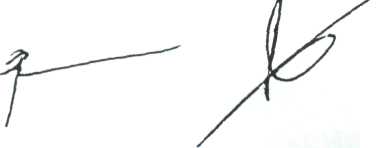 και μέχρι τρεις (3) για την Ελεγκτική Επιτροπή. Βάζει στο φάκελο ένα ψηφοδέλτιο για το Γενικό Συμβούλιο και ένα για την Ελεγκτική Επιτροπή και το ρίχνει στη ψηφοδόχο.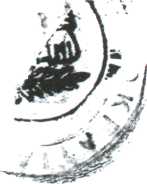 Οι τυφλοί δύνανται να χρησιμοποιούν άτομο της εμπιστοσύνης τους για την άσκηση του εκλογικού τους δικαιώματος.Μετά το τέλος της ψηφοφορίας ανοίγεται η κάλπη και καταμετράται ο αριθμός των φακέλων και αντιπαραβάλλεται με την κατάσταση ψηφισάντων. Εάν ο αριθμός των φακέλων είναι μεγαλύτερος εκείνου της κατάστασης των ψηφισάντων, αφαιρούνται όσοι περισσεύουν.Εάν βρεθούν λιγότεροι φάκελοι, αρχίζει η διαλογή αφού καταχωρηθεί στα πρακτικά η εμφανισθείσα περίπτωση.Στη συνέχεια η Εφορευτική Επιτροπή προβαίνει στη διαλογή των ψήφων και τηρεί προς τούτο πίνακα διαλογής.Συντάσσει σχετικό πρακτικό στο οποίο αναγράφονται κατά σειρά επιτυχίας τα ονοματεπώνυμα όλων των υποψηφίων και ανακηρύσσονται επιτυχόντα τα πρώτα πλειοψηφήσαντα μέλη για νέο Γενικό Συμβούλιο, τα οποία είναι σαράντα εννέα (49), δηλαδή: 1.Τα δεκατρία (13) είναι άτομα με αναπηρία και εκπροσωπούν συγκεκριμένες κατηγορίες αναπηρίας, όπως αναφέρονται στο άρθρο 9 περίπτωση α). 2. Τα δεκαπέντε (15) μέλη είναι γονείς και νόμιμοι κηδεμόνες, που προέρχονται από την ΠΟΣΓΚΑμεΑ, όπως αναφέρονται στο άρθρο 9 περίπτωση β). 3. Τα δεκατρία (13) μέλη που εκπροσωπούν τις δεκατρείς (13) Περιφέρειες της χώρας, όπως αναφέρεται στο άρθρο 9 περίπτωση γ). 4. Τα οκτώ (8) μέλη άτομα με αναπηρία, όπως αναφέρονται στο άρθρο 9 περίπτωση δ).Η ίδια διαδικασία τηρείται και για την εκλογή της Ελεγκτικής Επιτροπής. Δηλαδή τα τρία (3) από τα άτομα με αναπηρία και τα δύο (2) από την ΠΟΣΓΚΑμεΑ.Ως επιλαχόντες θεωρούνται όλοι οι υποψήφιοι που δεν πέτυχαν την εκλογή τους στα ανωτέρω όργανα ανά περίπτωση και κατά τη σειρά των ψήφων προτίμησης που έλαβαν.Ο υποψήφιος δικαιούται να υποβάλλει ένσταση επί της οποίας αποφασίζει η Εφορευτική Επιτροπή.Σε οποιαδήποτε περίπτωση υπάρχει ισοψηφία διενεργείται δημόσια κλήρωση από την Εφορευτική Επιτροπή μεταξύ των ισοψηφησάντων και καταχωρείται το αποτέλεσμα στο πρακτικό της.Άκυρο θεωρείται το ψηφοδέλτιο το οποίο έχει πάνω από τριανταπέντε (35) σταυρούς για το Γενικό Συμβούλιο και πάνω από τρεις (3) για την Ελεγκτική Επιτροπή, ή εάν υπάρχει άλλο σημείο που η Εφορευτική Επιτροπή κρίνει ότι δεν έπρεπε να έχει, ή εάν έχει περισσότερα του ενός ψηφοδέλτια για κάθε όργανο.Ύστερα η Εφορευτική Επιτροπή υπογράφει το πρακτικό. Το απερχόμενο Γενικό Συμβούλιο παραδίδει στο νεοεκλεγμένο το αργότερο μέσα σε δεκαπέντε (15) μέρες από την ανακήρυξη με πρωτόκολλο παράδοσης και παραλαβής. Η αδικαιολόγητη καθυστέρηση παράδοσης ή τυχόν άρνηση αποτελεί καταστατική παράβασηΠράξεις των καταστατικών οργάνων μετά τη λήξη της θητείας του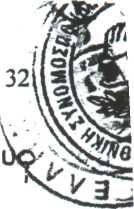 του απαγορεύονται και είναι άκυρες. Οι τυχόν ενεργούντες ευθύνονται γι’ αυτές προσωπικά και δέσμευση της Ε.Σ.Α. με Α. δεν υπάρχει.Άρθρο 15Το Καταστατικά της Ε.Σ.Α. με Α. τροποποιείται από Συνέδριο, που προκηρύσσεται με απόφαση του Γενικού Συμβουλίου 4 μήνες πριν τη σύγκληση του. Με την ίδια απόφαση του Γενικού Συμβουλίου καθορίζονται τα άρθρα του Καταστατικού που προτείνεται να τροποποιηθούν, καθώς επίσης και η ημερήσια διάταξη του Συνεδρίου, η οποία καταρτίζεται και αποστέλλεται στους φορείς - μέλη της Ε.Σ.Α. με Α. το αργότερο δύο (2) πλήρεις μήνες πριν την σύγκληση του Συνεδρίου, χωρίς να υπολογίζεται η ημέρα έναρξης αυτού και η ημέρα αποστολής της πρόσκλησης της ημερήσιας διάταξης και της απόφασης του Γενικού Συμβουλίου για την τροποποίηση των συγκεκριμένων άρθρων του Καταστατικού. Δεν συζητούνται στο Καταστατικό Συνέδριο θέματα που δεν συμπεριλαμβάνονται στην ημερήσια διάταξη.Το Καταστατικό Συνέδριο της Ε.Σ.Α. με Α. συγκροτείται από αντιπροσώπους, οι οποίοι εκλέγονται από τους φορείς - μέλη της Συνομοσπονδίας.Ο αριθμός των αντιπροσώπων που αναλογεί σε κάθε φορέα - μέλος, υπολογίζεται ως ακολούθως: Για κάθε (60) ψηφίσαντα μέλη σωματείου, για το τελευταίο Εκλογοαπολογιστικό Συνέδριο της Συνομοσπονδίας, αναλογεί ένας αντιπρόσωπος. Εάν το υπόλοιπο είναι τριάντα (30) και πάνω, αναλογεί ένας επιπλέον αντιπρόσωπος.Για το σωματείο που έχουν ψηφίσει λιγότερα από εξήντα (60) μέλη στις εκλογές για την ανάδειξη συνέδρων για το Εκλογοαπολογιστικό Συνέδριο της Συνομοσπονδίας, αναλογεί ένας αντιπρόσωπος.Οι φορείς - μέλη της Ε.Σ.Α. με Α. ενημερώνονται εγγράφως από την Εκτελεστική Γραμματεία 3 μήνες πριν τη διεξαγωγή του Καταστατικού Συνεδρίου για τον αριθμό των αντιπροσώπων τους/ κατάλογο των οποίων υποχρεούνται να καταθέσουν στην Εκτελεστική Γραμματεία έναν πλήρη μήνα πριν τη διεξαγωγή του Καταστατικού Συνεδρίου.Οι αντιπρόσωποι επιλέγονται από τους φορείς - μέλη, σύμφωνα με τη σειρά εκλογής τους από τον κατάλογο των εκλεγμένων και διαπιστευμένων συνέδρων στο τελευταίο Εκλογοαπολογιστικό Συνέδριο της Συνομοσπονδίας πριν από τη διεξαγωγή του Καταστατικού Συνεδρίου. Η Εκτελεστική Γραμματεία της Συνομοσπονδίας, 20 ημέρες πριν τη διεξαγωγή του Καταστατικού Συνεδρίου διαπιστεύει τους αντιπροσώπους. Η αντικατάσταση αντιπροσώπων μετά από αυτήν την προθεσμία απαγορεύεται.Το καταστατικό Συνέδρια--βρίσκεται σε απαρτία όταν είναι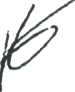 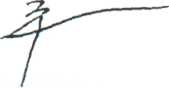 παρόντες το 50% συν ένας των διαπιστευμένων αντιπροσώπων των φορέων - μελών της Ε.Σ.Α. με Α., και οι αποφάσεις λαμβάνονται με πλειοψηφία των ¾ των παρόντων αντιπροσώπων. Οι ψηφοφορίες όλες διεξάγονται πάντοτε με ανάταση του χεριού. 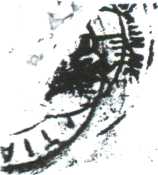 Το Καταστατικό Συνέδριο διευθύνεται από Πρόεδρο, Αναπληρωτή Πρόεδρο και δύο (2) Γραμματείς που εκλέγονται για αυτόν τον σκοπό στην έναρξη του Καταστατικού Συνεδρίου.ΑΡΘΡΟ 16Η Συνομοσπονδία διαλύεται εφόσον τα μέλη της είναι λιγότερα από τρία ή το αποφασίσει το Συνέδριο με τους όρους του προηγούμενου άρθρου.Χρέη εκκαθαριστών αναλαμβάνουν τα μέλη της Ελεγκτικής Επιτροπής. Η τυχόν ύπαρξη περιουσιακών στοιχείων μετά την εκκαθάριση διανέμεται μεταξύ των οργανώσεων μελών της Ε.Σ.Α. με Α.ΑΡΘΡΟ 17: 
ΒΙΒΛΙΑΤα βασικά βιβλία που τηρεί η Ε.Σ.Α. με Α. είναι:Μητρώο Τακτικών μελών.Μητρώο συνεργών αρωγών και επίτιμων μελών.Βιβλίο Πρακτικών Συνεδριάσεωνα) Πρακτικό Συνεδρίου και Εφορευτικής Επιτροπήςβ) Γενικού Συμβουλίουγ) Εκτελεστικής Γραμματείαςδ) Ελεγκτικής ΕπιτροπήςΒιβλίο εσόδων και εξόδων καθώς και κάθε βιβλίο που θα κρίνει απαραίτητο κάθε όργανο για την ομαλή λειτουργία του.ΑΡΘΡΟ 18Ότι δεν προβλέπεται στο παρόν καταστατικό ρυθμίζεται από τους ισχύοντες Νόμους και τις αποφάσεις του Συνεδρίου.ΑΡΘΡΟ 19Η Συνομοσπονδία έχει σφραγίδα με την επωνυμία της και στο κέντρο τέσσερα χέρια σε χαιρετισμό που συμβολίζουν την ενότητα του κινήματος των Ατόμων με Αναπηρία και των Γονέων και Κηδεμόνων αυτών.ΑΡΘΡΟ 20Με απόφαση του Γ.Σ. ή του Συνεδρίου είναι δυνατόν να απονέμονται τιμητικές διακρίσεις σε άτομα ή μαζικές οργανώσεις που σημαντικά έχουν βοηθήσει στην προσπάθεια επίτευξης των σκοπών της Ε.Σ.Α. με Α.ΑΘΗΝΑ 2 ΦΕΒΡΟΥΑΡΙΟΥ 2008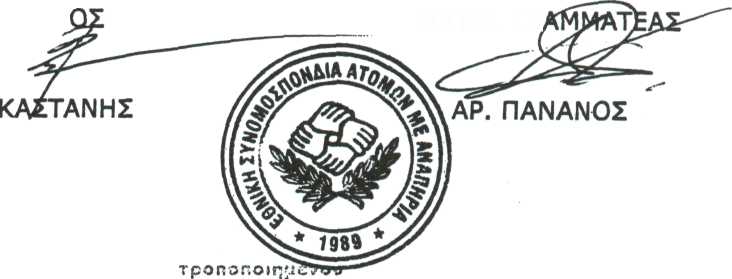  Ο ΠρόεδροςΙ. ΒαρδακαστάνηςΟ Γεν. ΓραμματέαςΑρ. ΠανανόςΑκριβές αντίγραφο εκ του πρωτοτύπου
Καταστατικού Σωματείου 
εγκριθέντος δια της 
υπ αριθμό 3928/08
αποφάσεως του Μονομελούς
Πρωτοδικείου Αθηνών υπό την έμπροσθεν επωνυμία 
αναγνωρισθέντος για της υπ αριθμ. 2432 /89 αποφάσεως αυτού 
Δικαστηρίου και καταχωρηθέντοςεις την οικεία στήλη του 
βιβλίου αναγνωρισμένων σωματείων υπ αυξ. Αρ. .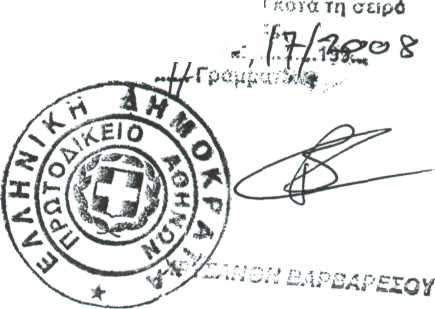 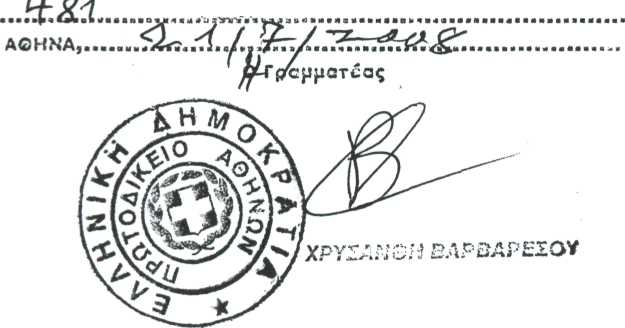 